Содержание1.	Пояснительная записка	32. Организационная циклограмма деятельности в 2022-2023 учебном году	53.	Аналитическая деятельность МКУ «ИМЦРО»	53.1.	Мониторинг профессиональных и информационных потребностей работников образовательных организаций, условий функционирования образовательных учреждений	53.2.	Создание базы данных о педагогических работниках муниципальных образовательных организаций г. Иркутска, иных баз данных	73.3.	Изучение и анализ состояния и результатов методической работы в муниципальных образовательных организациях г. Иркутска	93.4. Изучение, обобщение и распространение инновационного педагогического опыта	114.	Информационная деятельность МКУ «ИМЦРО»	144.1. Формирование и своевременное обновление банков педагогической информации, медиатеки (нормативно-правовой, научно-методической, методической и др.)	144.2.	Информирование о новых направлениях в развитии общего и дополнительного образования. Ознакомление педагогических и руководящих работников с новинками педагогической, психологической, методической и научно-популярной литературы на бумажных и электронных носителях	175. Организационно-методическая деятельность	165.1.	Организационно-методическое сопровождение молодых педагогов образовательных организаций, их наставников, педагогических и руководящих работников в межаттестационный и межкурсовой периоды	165.2.	Планирование и организация повышения квалификации, профессиональной переподготовки педагогических и руководящих работников, в т.ч. в системе непрерывного образования	195.3.	Сопровождение разработки программ развития муниципальных образовательных организаций города Иркутска	225.4.	Организация методического сопровождения профильного обучения в муниципальных общеобразовательных организациях города Иркутска	225.5.	Методическое сопровождение подготовки педагогических работников к проведению ГИА, ВПР и других оценочных процедур	225.6.	Организация и проведение методических мероприятий для педагогических и руководящих работников муниципальных образовательных организаций города Иркутска	235.7.	Подготовка и проведение научно-практических конференций, педагогических чтений, конкурсов профессионального мастерства педагогических работников муниципальных образовательных организаций города Иркутска	325.8.	Организация и проведение фестивалей, конкурсов, предметных олимпиад, конференций для обучающихся муниципальных образовательных организаций города Иркутска	376. Консультационная деятельность	536.1.	Организация консультационной работы для педагогических работников муниципальных образовательных организаций города Иркутска	536.2.	Консультирование родителей по вопросам обучения и воспитания	537. Техническое и организационно-методическое сопровождение ГИА, НИКО, РОКО, ВПР, иных оценочных процедур и мониторинговых исследований; сбор, обработка и анализ статистической информации о деятельности муниципальной системы образования города Иркутска	558.	Деятельность по реализации муниципальных программ (проектов) в сфере образования	609. Деятельность по проведению комплексного психолого-медико-педагогического обследования и подготовке по результатам обследования рекомендаций по оказанию им психолого-медико-педагогической помощи и организации их обучения и воспитания	6410. Издательская деятельность	52Пояснительная запискаПлан работы муниципального казенного учреждения города Иркутска «Информационно-методический центр развития образования» (далее – МКУ «ИМЦРО») составлен в соответствии с Уставом МКУ «ИМЦРО», определяющим цели, задачи, предмет и виды деятельности МКУ «ИМЦРО» с учетом результатов и потребностей участников образовательных отношений.Цель деятельности МКУ «ИМЦРО» в 2023-2024 учебном году: учебно-методическая поддержка образовательных организаций г. Иркутска в реализации государственной политики в области создания единого образовательного пространства. Создание условий для совершенствования профессиональной компетентности педагогических и руководящих работников, интеллектуального и творческого потенциала обучающихся города Иркутска, качественного и продуктивного анализа результатов государственной итоговой аттестации обучающихся, мониторинговых исследований, оценочных процедур для планирования методической помощи.Задачи МКУ «ИМЦРО» на 2023-2024 учебный год: Обеспечение достижения на муниципальном уровне целевых показателей региональных проектов в рамках национального проекта «Образование». Создание условий для повышения эффективности воспитательной деятельности в образовательных организациях, создание муниципальной модели военно-патриотического воспитания.Создание единого образовательного пространства как способ реализации ФГОС на всех ступенях образования.Методическое сопровождение педагогических работников к проведению ГИА и других оценочных процедур муниципальных образовательных организаций г. Иркутска.Обеспечение эффективности реализации программ дополнительного профессионального образования на основе изучения качества предоставляемых образовательных услуг, профессиональных затруднений педагогических работников муниципальных образовательных организаций г. Иркутска. Обеспечение эффективности реализации муниципальных проектов по развитию психолого-педагогически служб в соответствии с Концепцией развития психологической службы в системе образования РФ.Реализация муниципальной модели профориентации, тьюторского сопровождения, выявления, поддержки развития профориентационных способностей детей и молодежи. Основные направления работы МКУ «ИМЦРО»1. Аналитическая и диагностическая деятельность.2. Информационная деятельность. 3. Организационно-методическая деятельность.4. Консультационная деятельность.5. Техническое и организационно-методическое сопровождение ГИА, НИКО, РОКО, ВПР, иных оценочных процедур и мониторинговых исследований; сбор, обработка и анализ статистической информации о деятельности муниципальной системы образования города Иркутска.6. Деятельность по реализации муниципальных проектов в рамках региональных проектов национального проекта «Образование», муниципальных программ и проектов в сфере образования.7. Деятельность по проведению комплексного психолого-медико-педагогического обследования детей и подготовке по результатам обследования рекомендаций по оказанию им психолого-медико-педагогической помощи, организации их обучения и воспитания.8. Издательская деятельность.Используемые сокращения:БД – база данныхВПР – всероссийские проверочные работыГАУ ИО ЦОПК и МКО – Государственное автономное учреждение Иркутской области «Центр оценки профессионального мастерства, квалификаций педагогов и мониторинга качества образования»ГИА – государственная итоговая аттестацияГМС- городской методический советДО – департамент образованияДОО – дошкольные образовательные организацииЕГЭ – единый государственный экзаменИКТ – информационно-коммуникационные технологии ИС- итоговое сочинение (изложение) –11 класс; итоговое собеседование – 9 классМБП – муниципальная база педагоговМБУ – муниципальная база учащихсяМИБЦ – муниципальный информационно-библиотечный центрНИКО – национальное исследование качества образованияНМР – научно-методическая работаУВР – учебно-воспитательная работаВР – воспитательная работа НОКО – независимая оценка качества образованияОВЗ – ограниченные возможности здоровьяОГЭ – основной государственный экзаменОО – образовательные организацииОтдел СРДОП – отдел сопровождения реализации дополнительных общеобразовательных программ, проектов, конкурсов, воспитательных инициативОтдел СРООП – отдел сопровождения реализации основных общеобразовательных программППОИ – пункт первичной обработки информацииППЭ – пункт проведения экзаменаРКИСОУО – региональный компонент информационно-статистического обеспечения управления образованием Иркутской областиРЦОИ – региональный центр обработки информацииСП НОКСО и СГИА – структурное подразделение независимой оценки качества, статистики образования и сопровождения государственной итоговой аттестацииФГОС – Федеральный государственный образовательный стандартФСН ОО-1 – форма предоставления статистических данныхФГ – функциональная грамотностьМРП - муниципальная ресурсная площадкаММП – муниципальная методическая площадкаМПТГ – муниципальная проблемно-творческая группа2. Организационная циклограмма деятельности в 2022-2023 учебном годуАналитическая деятельность МКУ «ИМЦРО»3.1.	Мониторинг профессиональных и информационных потребностей работников образовательных организаций, условий функционирования образовательных учрежденийСоздание базы данных о педагогических работниках муниципальных образовательных организаций г. Иркутска, иных баз данныхИзучение и анализ состояния и результатов методической работы в муниципальных образовательных организациях г. Иркутска 3.4. Изучение, обобщение и распространение инновационного педагогического опыта Информационная деятельность МКУ «ИМЦРО»4.1. Формирование и своевременное обновление банков педагогической информации, медиатеки (нормативно-правовой, научно-методической, методической и др.) Информирование о новых направлениях в развитии общего и дополнительного образования. Ознакомление педагогических и руководящих работников с новинками педагогической, психологической, методической и научно-популярной литературы на бумажных и электронных носителях5. Организационно-методическая деятельность5.1.	Организационно-методическое сопровождение молодых педагогов образовательных организаций, их наставников, педагогических и руководящих работников в межаттестационный и межкурсовой периоды5.2.	Планирование и организация повышения квалификации, профессиональной переподготовки педагогических и руководящих работников, в т.ч. в системе непрерывного образования 5.3.	Сопровождение разработки программ развития муниципальных образовательных организаций города Иркутска 5.4.	Организация методического сопровождения профильного обучения в муниципальных общеобразовательных организациях города Иркутска5.5.	Методическое сопровождение подготовки педагогических работников к проведению ГИА, ВПР и других оценочных процедур5.6.	Организация и проведение методических мероприятий для педагогических и руководящих работников муниципальных образовательных организаций города Иркутска5.7.	Подготовка и проведение научно-практических конференций, педагогических чтений, конкурсов профессионального мастерства педагогических работников муниципальных образовательных организаций города Иркутска5.8.	Организация и проведение фестивалей, конкурсов, предметных олимпиад, конференций для обучающихся муниципальных образовательных организаций города Иркутска6. Консультационная деятельность6.1.	Организация консультационной работы для педагогических работников муниципальных образовательных организаций города Иркутска6.2.	Консультирование родителей по вопросам обучения и воспитания7. Техническое и организационно-методическое сопровождение ГИА, НИКО, РОКО, ВПР, иных оценочных процедур и мониторинговых исследований; сбор, обработка и анализ статистической информации о деятельности муниципальной системы образования города ИркутскаДеятельность по реализации муниципальных программ (проектов) в сфере образования9. Деятельность по проведению комплексного психолого-медико-педагогического обследования и подготовке по результатам обследования рекомендаций по оказанию им психолого-медико-педагогической помощи и организации их обучения и воспитания10. Издательская деятельность11. Контрольная деятельностьУТВЕРЖДЕН:Приказом муниципального казённого учреждения города Иркутска «Информационно-методический центр развития образования»№ 45/7 от «6» сентября 2023 года                   Г. ИРКУТСКАДМИНИСТРАЦИЯКОМИТЕТ ПО СОЦИАЛЬНОЙ ПОЛИТИКЕ И КУЛЬТУРЕДЕПАРТАМЕНТ ОБРАЗОВАНИЯМУНИЦИПАЛЬНОЕ КАЗЕННОЕ УЧРЕЖДЕНИЕ ГОРОДА ИРКУТСКА«ИНФОРМАЦИОННО-МЕТОДИЧЕСКИЙ ЦЕНТР РАЗВИТИЯ ОБРАЗОВАНИЯ»(МКУ «ИМЦРО»)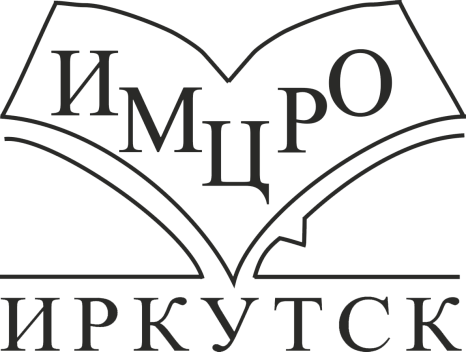 План работы муниципального казенного учреждения города Иркутска «Информационно-методический центр развития образования» на 2023-2024 учебный годМетодическая тема: «Реализация муниципальных проектов как условие устойчивого развития системы образования города Иркутска»Иркутск, 2023 год№ п/пНаименование деятельностиСроки и периодичность исполнения основных мероприятий по направлениюАдминистративные планерки МКУ «ИМЦРО» Еженедельно по понедельникам в 16.00 ч.Методический четвергПо согласованию по четвергам с 16.00 ч. до 18.00 ч.Оперативные совещания структурных подразделений/отделовПо плану структурного подразделения/отделаПланирование и защита бюджетных расходов на текущий финансовый годЕжегодно март-апрельРаспределение ФНДПо отдельному плану ежемесячноУточнение бюджетаПо графику ЦБПубличное обсуждение итогов муниципального образовательного событияПо согласованию с педагогическим коллективомОбщее собрание работников МКУ «ИМЦРО»Сентябрь, январь№ п/пМероприятиеСроки Категория участников/Целевая аудиторияОтветственный исполнительРезультатАнализ участия ДОО г. Иркутска в инновационной деятельности на федеральном, региональном, муниципальном уровне.сентябрьпедагоги, специалисты ДООметодист отдела СРООП (дошкольное образование)аналитическая справкаАнализ участия учителей биологии, географии, экологии и байкаловедения  г. Иркутска в инновационной деятельности на федеральном, региональном, муниципальном уровне.сентябрьучителя биологии, географии, экологии и байкаловедения  методист отдела СРООП (биология, география, экология, байкаловедение)аналитическая справкаМониторинг профессиональных запросов слушателей в повышении квалификации.В том числе:- руководителей МОО;- педагогических работников МОО;- по информационным технологиям;- по функциональной грамотностив течение годапедагогические работникиЗам. директора, методист Дома учителяинформационно-аналитическая справка, реестр затруднений Мониторинг удовлетворенности обучением по ДПП ПКв течение годапедагогические работникиЗам. директора, методист отдела СРООПинформационно-аналитическая справкаМониторинг профессиональных дефицитов учителей начальных классовсентябрьучителя начальных классовметодист отдела СРООП (начальное общее образование)аналитическая справкаМониторинг профессиональных дефицитов учителей иностранных языковсентябрьучителя иностранных языковметодист отдела СРООП (начальное общее образование)аналитическая справкаМониторинг профессиональных дефицитов педагогических работников, осуществляющих воспитаниесентябрьклассные руководители, воспитатели ДОО, учителя-предметникипреподаватель Дома учителяаналитическаясправкаМониторинг участия ОО г. Иркутска в федеральном проекте «ГЛОБАЛЛАБ»сентябрьзаместители директоров школ по учебно-воспитательной работеответственный за реализацию проектааналитическаясправкаМониторинг профдефицитов социальных педагогов ООсентябрьсоциальные педагогиметодист отдела СРООПаналитическаясправкаМониторинг профессиональных дефицитов музыкальных руководителей ДОУсентябрьмузыкальные руководители ДОУметодист отдела СРООП (художественно-эстетическое направление)аналитическая справкаМониторинг профессиональных дефицитов педагогов искусства (МХК)  сентябрьпедагоги искусства (МХК)методист отдела СРООП (художественно-эстетическое направление)аналитическая справкаМониторинг профессиональных дефицитов педагогов-психологов ООсентябрьпедагоги-психологиметодист отдела СРООП (психолого-педагогическое сопровождение)аналитическаясправкаМониторинг профессиональных дефицитов учителей русского языка и литературы ООсентябрьучителя русского языка и литературыметодист отдела СРООПаналитическая справкаАнкетирование «Определение профессиональных затруднений педагога дополнительного образования и учителя технологии»сентябрь-октябрьпедагоги дополнительного образования, учителя технологииметодист отдела СРООП (дополнительное образование, технология)аналитическая справкаМониторинг профессиональных дефицитов учителей физики и химии ООсентябрьучителя физики и химииметодист отдела СРООПаналитическая справкаМониторинг профессиональных дефицитов учителей математики, информатикисентябрьучителя математики, информатикиметодист отдела СРООПаналитическая справка, план работыМониторинг профессиональных дефицитов заместителей руководителей ДОО, старших воспитателейоктябрьзаместители руководителей, старшие воспитатели ДООметодист отдела СРООП (дошкольное образование)аналитическая справкаМониторинг профессиональных дефицитов инструкторов по ФИЗОоктябрьинструкторы по ФИЗОметодист отдела СРООП (дошкольное образование)аналитическая справкаМониторинг преподавания курса «Иркутсковедение» в образовательных организацияхоктябрьпедагогические работники ПО «Общественно-научные дисциплины»методист отдела СРООП аналитическая справкаМониторинг преподавания УМК курса «Байкаловедение» в образовательных организацияхоктябрьучителя биологии, географии, экологии и байкаловедения  методист отдела СРООП (биология, география, экология, байкаловедение)аналитическая справкаМониторинг реализации проекта «Код будущего» в ОО октябрь, апрельзаместители директоров методист отдела СРООПаналитическая справкаМониторинг профессиональных дефицитов учителей-дефектологов, учителей-логопедов.октябрьучителя-дефектологи, учителя-логопеды методист СРООП (инклюзивное образование)аналитическая справка Анкетирование «Адаптация молодых педагогов в профессиональной деятельности»ноябрьпедагогические работники со стажем работы до 3-х летпедагог-организатор, методист отдела СРООП (работа с молодыми педагогами)аналитическая справкаМониторинг профессиональных дефицитов  учителей предметной области «Общественные науки»в течение года учителя предметной области «Общественные науки»методист отдела СРООП (общественные науки)методические материалы Мониторинг участия одаренных детей в конкурсных и образовательных мероприятияхноябрь, февраль, мартзаместители директоров ООзам. директора, сотрудники отдела СРДОПаналитическая справка№ п/пМероприятиеСроки Категория участников/Целевая аудиторияОтветственный исполнительРезультатВедение муниципальной базы данных федерального реестра сведений документов об образовании и (или) о квалификации, документах об обучении слушателей, прошедших обучение по дополнительным профессиональным программам повышения квалификации в МКУ «ИМЦРО»в течение годапедагогические работникизам. директора, сотрудник СП НОКСО и СГИА (ФИС ФРДО), методист База данныхИнформационно-методическое, техническое сопровождение ОО по вопросам внесения сведений в федеральный реестр сведений документов об образовании в течение годапедагогические работникизам. директора, сотрудник СП НОКСО и СГИА (ФИС ФРДО)База данныхУчастие сотрудников школьных ИБЦ и библиотек в мероприятиях муниципального, регионального и федерального уровняв течение годасотрудники школьных ИБЦ и библиотекметодист МИБЦбаза данныхСоздание муниципального банка данных педагогов-психологовв течение годапедагоги-психологиметодист отдела СРООП (психолого-педагогическое сопровождение)Банк данных психологов, его краткий анализСоздание муниципального банка данных учителей-дефектологов, учителей-логопедовВ течении года учителя-дефектологи, учителя-логопедыметодист отдела СРООП (инклюзивного образования)банк данных, его краткий анализСоздание муниципального банка данных учителей иностранных языковв течение годапедагогические работникиметодист отдела СРООП (иностранные языки)База данныхОбновление базы данных социальных педагогов ООсентябрьсоциальные педагогиметодист отдела СРООПбаза данныхОбновление базы данных музыкальных руководителей ДОУсентябрьмузыкальные руководители ДОУметодист отдела СРООП (художественно-эстетическое направление)база данныхОбновление базы данных педагогов искусства (МХК)сентябрьпедагоги искусства (МХК)методист отдела СРООП (художественно-эстетическое направление)база данныхОбновление базы данных педагогов-психологов ООсентябрьпедагоги-психологиметодист отдела СРООП (психолого-педагогическое сопровождение)база данныхОбновление базы данных сотрудников школьных ИБЦ и библиотек сентябрьсотрудники школьных ИБЦ и библиотекметодист отдела СРООПбаза данныхОбновление муниципального банка данных учителей русского языка и литературы ООсентябрьучителя русского языка и литературыметодист отдела СРООПбаза данныхПополнение и обновление базы данных молодых педагогов ОО
города Иркутска сентябрь педагогические работники со стажем работы до 3-х летпедагог-организатор отдела СРООП (работа с молодыми педагогами)база данныхОбновление базы данных учителей физики и химии ООсентябрьучителя физики и химииметодист отдела СРООПбаза данныхВедение, обновление банка данных участия педагогических работников города: - в профессиональных конкурсах; - в научно-практических конференцияхиюнь, декабрьпедагогические работникизам. директора, сотрудники отдела СРДОП, отдела СРООПбаза данныхБаза данных по результатам участия ОО в федеральном проекте «Новое образование» (педагоги, обучающиеся)октябрьпедагогические работникиответственный за реализацию проектабаза данныхВедение, обновление банка данных участия обучающихся ОО города в этапах ВсОШапрельобучающиесяметодисты отдела СРООПбаза данныхМониторинг кадрового состава учителей предметной области «Общественные науки»в течение года учителя предметной области «Общественные науки»методист отдела СРООП (общественные науки)банк данных № п/пМероприятиеСроки Категория участников/Целевая аудиторияОтветственный исполнительРезультатОрганизация деятельности профессиональных предметно-методических сообществ педагогических работников, городских методических объединенийв течение годапедагогические работникизам. директора, сотрудники отдела СРООПАналитические материалыКоординация деятельности ГМС педагогических работников по предметным областям и направлениям работы в течение года члены ГМСметодисты отдела СРООП Ресурсный пакет документов по итогам работыЗаседания ГМС педагогических работников по предметным областям и направлениям работысентябрь, ноябрь,февраль,май(по отдельному плану)члены ГМСзам. директора, зам. директора по НМР, методисты отдела СРООППротоколы Ведение, обновление банка данных лучших образовательных практик педагогических работников, специалистов ДООв течение годапедагогические работники, специалистов ДООметодист отдела СРООП (дошкольное образование)банк лучших образовательных практик ДООВедение, обновление банка данных лучших образовательных практик учителей ПО «Общественно-научные дисциплины»в течение годапедагогические работники ПО «Общественно-научные дисциплины»методист отдела СРООП аналитическая справкаВедение, обновление банка данных лучших образовательных практик учителей «Иркутсковедение»в течение годапедагогические работники ПО «Общественно-научные дисциплины»методист отдела СРООП аналитическая справкаВедение, обновление банка данных лучших образовательных практик учителей начальных классовв течение годаучителя начальных классовметодист отдела СРООП (начальное общее образование)аналитическая справкаВедение, обновление банка данных лучших образовательных практик учителей иностранных языковв течение годаучителя иностранных языковметодист отдела СРООП (иностранные языки)аналитическая справкаВедение, обновление банка данных лучших образовательных практик учителей УМК курса «Байкаловедение»в течение годаведение, обновление банка данных лучших образовательных практик учителей УМК курса «Байкаловедение»методист отдела СРООП (биология, география, экология, байкаловедение)аналитическая справкаВедение, обновление банка данных педагогов для проведения мастер-классов в Доме учителяв течение годапедагогические работники ООметодист Дома учителябанк лучших образовательных практикВедение, обновление банка данных лучших образовательных практик педагогов -дефектологов в течение годапедагогические работники ООметодист отдела СРООП (деф. направления)аналитическая справкаВедение, обновление банка данных лучших образовательных практик музыкальных руководителейв течение годамузыкальные руководителиметодист отдела СРООП (художественно-эстетическое направление)банк лучших образовательных практикВедение, обновление банка данных лучших образовательных практик учителей русского языка и литературы в течение годапедагогические работники ООметодист отдела СРООП (русский язык и литература)аналитическая справкаВедение, обновление банка данных участия учителей предметной области «Общественные науки» г. Иркутска в:- в профессиональных конкурсах; - в научно-практических конференциях;- в методических мероприятиях по распространению опыта работы в течение года учителя предметной области «Общественные науки»методист отдела СРООП (общественные науки)база данныхВедение, обновление банка данных лучших образовательных практик учителей «Иркутсковедение»в течение годаучителя предметной области «Общественные науки»методист отдела СРООП (общественные науки)аналитическая справка,методические материалы № п/пМероприятиеСроки Категория участников/Целевая аудиторияОтветственный исполнительРезультатРабота онлайн-клуба «МЕТОдист» нового времени «Инновационные формы организации взаимодействия педагогических работников»в течение годапедагогические работники ДООметодист отдела СРООП (дошкольное образование)ресурсный пакет документов по итогам работыКоординация деятельности образовательных организаций города Иркутска по распространению инновационного педагогического опыта а рамках проекта «Взаимообучение городов» в течение годаруководящие и педагогические работникиответственный за реализацию проектаотчетКоординация деятельности городских методических советов педагогических работников муниципальных образовательных организаций города Иркутска ГМС в течение годачлены ГМСзам. директора, методисты, преподаватели отчет,ресурсный пакет документов по итогам работыКоординация деятельности МРП, ММП, МПТГ в течение годаПедагогические и административные работникизам. директора, методисты, преподаватели отчет,методические материалыКоординация работы ФИП, РИП ДООв течениегодапедагогические работники ДООметодист отдела СРООП (дошкольное образование)создание ресурсного пакетаОрганизация педлаборатории «Лаборатория проблем формирования и диагностики функциональной грамотности в современном образовании»(цель: формирование функциональной грамотности в социально-гуманитарном образовании)по отдельному планучлены МПТГ «Функциональная грамотность как приоритетное направление повышения качества образования»преподаватель Дома учителяаналитическая документацияКоординация работы  РТПК ГАУ ДПО ИРО по астрономиив течение годаучителя физики и астрономииметодист отдела СРООП (физика, химия)аналитическая справкаПрезентационная площадка лучших инновационных практик ДООноябрьпедагогические работники ДООметодист отдела СРООП (дошкольное образование)сборник статей в электронном виде№ п/пСроки Категория участников/Целевая аудиторияОтветственный исполнительРезультатПодготовка, размещение публикаций о деятельности МПР, ММП, МПТГ на сайте МКУ «ИМЦРО»в течение годаМКУ «ИМЦРО»зам. директора, сотрудники МКУ «ИМЦРО»публикации на сайте МКУ «ИМЦРО»: раздел «Муниципальные площадки»моФункционирование виртуальной приемной для молодых педагогов города Иркутска, обработка вопросов по запросупедагогические работники 
до 35 летпедагог-организатор отдела СРООП (куратор молодых педагогов)выгрузки, адресная помощьПодготовка, размещение публикаций о муниципальных механизмах оценки качества образования на сайте МКУ «ИМЦРО» (Система повышения объективности оценочных процедур, Система оценки качества подготовки обучающихся, Система работы со школами с низкими результатами обучения и/или школами, функционирующими в неблагоприятных социальных условиях)в течение годаМКУ «ИМЦРО»зам. директора, сотрудники МКУ «ИМЦРО»публикации на сайте МКУ «ИМЦРО»: раздел «Муниципальные механизмы оценки качества образования» (Система повышения объективности оценочных процедур, Система оценки качества подготовки обучающихся, Система работы со школами с низкими результатами обучения и/или школами, функционирующими в неблагоприятных социальных условиях)Обновление нормативно-правовой документации, связанной с деятельностью ТПМПК
 г. Иркутска на сайте МКУ «ИМЦРО» в разделе ТПМПК в течение годаобразовательные организации, родители (законные представители)руководитель ТПМПК, социальный педагог публикация на сайте МКУ «ИМЦРО» в разделе ТПМПК «Нормативно-правовые документы» Подготовка и размещение методических рекомендаций, связанных с деятельностью ТПМПК г. Иркутск на сайте МКУ «ИМЦРО» в разделе ТПМПКв течение годаобразовательные организации, родители (законные представители)специалисты ТПМПК публикация на сайте МКУ «ИМЦРО» в разделе ТПМПК «Методическая работа»Подготовка, размещение публикаций по вопросам сопровождения проектирования программ развития муниципальных образовательных организаций г. Иркутска на сайте МКУ «ИМЦРО»в течение годаМКУ «ИМЦРО»зам. директора, сотрудники МКУ «ИМЦРО»публикации на сайте МКУ «ИМЦРО»: раздел «ГКЭС»Подготовка, размещение публикаций о деятельности СП НОКСОиСГИА на сайте МКУ «ИМЦРО»в течение годаМКУ «ИМЦРО»зам. директора, сотрудники НОКСО и СГИАпубликации на сайте МКУ «ИМЦРО»: раздел «НОКО»Подготовка и размещение публикаций на официальной станице МКУ «ИМЦРО» «Вконтакте», на сайте МКУ «ИМЦРО»в течение годаМКУ «ИМЦРО»,педагогические работники МКУ «ИМЦРО»публикации в социальной сети, на официальном сайтеРазмещение  нормативных и методических материалов на сайте «МКУ «ИМЦРО» и в группе профессионального сообщества учителей предметной области «Общественные науки» в течение года учителя предметной области «Общественные науки»методист отдела СРООП (общественные науки)публикации на сайте и в группе TelegramРазмещение  нормативных и методических материалов на сайте МКУ «ИМЦРО» и в группе профессионального сообщества учителей предметной области «Русский язык и литература»в течение года учителя предметной области «Русский язык и литература»методист отдела СРООП (русский язык и литература)публикации на сайте и в группе Telegram «Филологи Иркутска»Размещение  нормативных и методических материалов на сайте МКУ «ИМЦРО» и в группе профессионального сообщества учителей предметной области «Иностранные языки»в течение года учителя предметной области «Иностранные языки»методист отдела СРООП (иностранные языки)публикации на сайте и в группе Telegram «Филологи Иркутска»Подготовка, размещение публикаций о деятельности отдела СРООП на сайте МКУ «ИМЦРО»в течение годаМКУ «ИМЦРО», педагоги ДООметодисты отдела СРООП публикации на сайте МКУ «ИМЦРО»: раздел «Методическое пространство»Подготовка, размещение публикаций о деятельности МИБЦ на сайте МКУ «ИМЦРО»в течение годасотрудники школьных ИБЦ и библиотекметодист МИБЦпубликации на сайтеПодготовка и размещение публикаций на сайте МКУ  «Виртуальный музей»в течение годаМКУ «ИМЦРО»методисты отдела СРООП публикации на сайтеАнализ новелл законодательства об изменении в преподавании ПО «Общественно-научные дисциплины»в течение годапедагогические работники ПО «Общественно-научные дисциплины»методист отдела СРООП аналитическая справкаАнализ и размещение на сайте МКУ научно-педагогических материалов по вопросам воспитанияв течение годапедагогические работники преподаватель Дома учителяпубликации на сайтеПодготовка и размещение публикаций «Вконтакте», «Дом учителя», « ИМЦРО», на сайте МКУ «ИМЦРО»в течение годапедагогические работники ОО г. Иркутскаметодист Дома учителяпубликации в социальных сетях, на сайтеПодготовка, размещение публикаций о деятельности сотрудников школьных ИБЦ и библиотек на сайте МКУ «ИМЦРО»в течение годасотрудники школьных ИБЦ и библиотекметодист МИБЦпубликации на сайтеПодготовка, размещение публикаций о деятельности педагогов искусства «МХК», музыкальных руководителей на сайте МКУ «ИМЦРО»	в течение годамузыкальные руководители, педагоги искусства (МХК)методист отдела СРООП (художественно-эстетическое направление)публикации на сайтеПодготовка и размещение публикаций «Вконтакте», на сайте МКУ «ИМЦРО»в течение годапедагоги-психологи ОО г. Иркутскаметодист отдела СРООП (психолого-педагогическое сопровождение)публикации в социальных сетях, на сайтеПодготовка, размещение публикаций о деятельности СП НОКСОиСГИА на сайте МКУ «ИМЦРО»в течение годаМКУ «ИМЦРО»Зам. директора, сотрудники НОКСО и СГИАпубликации на сайте МКУ «ИМЦРО»: раздел «НОКО»Подготовка и размещение публикаций «Вконтакте», на сайте МКУ «ИМЦРО»в течении года Учителя-логопеды, учителя-дефектологиМетодист отдела СРООПпубликации в социальных сетях, на сайте МКУ «ИМЦРО»№ п/пМероприятиеСроки Категория участников/Целевая аудиторияОтветственный исполнительРезультатСерия вебинаров «Новинки педагогической литературы»в течении годапедагогические работникизам. директора, сотрудники отдела СРООПпополнение образовательной видеотеки№ п/пМероприятиеСроки Категория участников/Целевая аудиторияОтветственный исполнительРезультатОрганизация деятельности клуба «Феникс» для молодых специалистовв течение годамолодые специалисты педагоги-психологиметодист отдела СРООП (психолого-педагогическое сопровождение)аналитическая справкаОрганизация деятельности Совета молодых педагогов города Иркутска в течение годапедагогические работники 
до 35 летпедагог-организатор отдела СРООП (куратор молодых педагогов)отчет, протоколы заседанийВстречи начальников отделов ДО КСПК г. Иркутска с молодыми специалистами ежемесячнопедагогические работники со стажем работы не более 3-х летДО КСПК г. Иркутскааналитическая справкаСпартакиада молодых педагогов образовательных организаций города Иркутска по административным округамсентябрь,декабрь,февраль, апрельпедагогические работники 
до 35 летпедагог-организатор отдела СРООП (куратор молодых педагогов)информационно-аналитическая справкаПролонгированный семинар-практикум для молодых педагогов ОО города Иркутска «Методологические аспекты обновленного ФГОС»октябрь,январь, апрельпедагогические работники 
до 35 летпреподаватель Дома учителяметодические материалыИркутский городской фестиваль молодых педагогов «Новые горизонты» (в рамках плана СМП г. Иркутска)октябрь,январь, апрель педагогические работники 
до 35 летпедагог-организатор отдела СРООП (куратор молодых педагогов)информационно-аналитическая справкаШкола молодого педагога «Первый урок»  сентябрь-ноябрьпедагогические работники со стажем работы не более 3-х лет,члены ГМС предметной области «Общественные науки»методист отдела СРООП (общественные науки)информационно-аналитическая справка, методические материалыОбщегородское собрание молодых педагогов муниципальных образовательных организаций города Иркутскаоктябрьпедагогические работники со стажем работы не более 3-х летДО КСПК г. Иркутска, педагог-организатор отдела СРООП (куратор молодых педагогов)информационно-аналитическая справкаКруглый стол «Педагогический дуэт: молодой специалист и наставник»октябрьмузыкальные руководители ДОУметодист отдела СРООП (художественно-эстетическое направление)аналитическая справкаКруглый стол «Наставничество как способ повышения уровня компетентности молодых учителей русского языка и литературы»октябрьмолодые специалисты-учителя русского языка и литературыметодист отдела СРООП (русский язык и литература)аналитическая справкаВыездное мероприятие для молодых педагогов образовательных организаций города Иркутска«Профсоюзные выходные»октябрьпедагогические работники до 35 летпедагог-организатор отдела СРООП (куратор молодых педагогов)информационно-аналитическая справкаПедагогическая мастерская «Эмоциональный интеллект как планируемый результат обновленных ФГОС» ноябрьпедагогические работники до 35 летпреподаватель Дома учителяаналитическая справкаКвест-игра для молодых специалистов первого года работы «Посвящение в профессию» (в рамках плана СМП г. Иркутска)ноябрьмолодые специалисты первого года работыпедагог-организатор отдела СРООП (куратор молодых педагогов)информационно-аналитическая справкаМетодическая неделя молодого педагога в образовательных организациях города Иркутска «Первые шаги в профессии»ноябрьпедагогические работники до 35 лет со стажем работы не более 3-х летпедагог-организатор отдела СРООП (куратор молодых педагогов)информационно-аналитическая справкаСеминар «Особенности группового наставничества в образовательной организации, применение активных форм работы»ноябрь-декабрьпедагогические работники-наставникиметодист отдела СРООП аналитическая справкаКонкурс творчества молодых педагогов муниципальных образовательных организаций города Иркутска «Калейдоскоп талантов»январь-февральпедагогические работники до 35 летпедагог-организатор отдела СРООП (куратор молодых педагогов)информационно-аналитическая справкаВстречи молодых педагогов города Иркутска с начальником ДО КСПК г. Иркутскафевраль,майпедагогические работники до 35 летДО КСПК г. Иркутска, педагог-организатор отдела СРООП (куратор молодых педагогов)информационно-аналитическая справкаСеминар «Система наставничества в образовательной организации на основе сотрудничества с партнерами»февраль-мартпедагогические работники-наставникиметодист отдела СРООП аналитическая справкаВстречи молодых педагогов города Иркутска с начальником ДО КСПК г. Иркутскафевраль, майпедагогические работники 
до 35 летпедагог-организатор отдела СРООП (куратор молодых педагогов)информационно-аналитическая справкаПедагогическая мастерская молодых педагогов муниципальных образовательных организаций города Иркутска «Молодые – молодым»мартпедагогические работники до 35 лет со стажем работы не более 3-х летпедагог-организатор отдела СРООП (куратор молодых педагогов)информационно-аналитическая справкаКвест-игра «Иркутск исторический» (в рамках плана СМП г. Иркутска)майпедагогические работники 
до 35 летпедагог-организатор отдела СРООП (куратор молодых педагогов)информационно-аналитическая справкаI Иркутская открытая летняя образовательная площадка «Молодой педагог. Перезагрузка» (в рамках плана СМП г. Иркутска)июньпедагогические работники 
до 35 летпедагог-организатор отдела СРООП (куратор молодых педагогов)информационно-аналитическая справка№ п/пМероприятиеСроки Категория участников/Целевая аудиторияОтветственный исполнительРезультатРеализация ДПП ПК «Содержательные аспекты методического сопровождения внедрения обновленных ФГОС НОО и ООО»в течение годапедагогические работникиПреподаватель Дома учителяреализация ДПП ПКРеализация ДПП ПК «Актуальные вопросы теории и практики сопровождения проектной деятельности обучающихся»в течение годапедагогические работникиПреподаватель Дома учителяреализация ДПП ПКРеализация ДПП ПК «Программа развития как стратегический документ образовательной организации»в течение годапедагогические работникиПреподаватель Дома учителяреализация ДПП ПКРеализация ДПП ПК «Обновление содержания и технологий обучения по учебному предмету «Физическая культура» в соответствии с ФГОС»в течение годапедагогические работникипреподаватель отдела СРООП (физическая культура, ОБЖ)утверждение ДПП, протокол НМСРазработка и реализация КПК «Обновление содержания и технологий обучения безопасности жизнедеятельности в соответствии с ФГОС»в течение годапедагогические работникипреподаватель отдела СРООП (физическая культура, ОБЖ)Утверждение ДПП, протокол НМСРеализация дополнительных профессиональных программ повышения квалификации в соответствии с планом-графикомпо графику КПКпедагогические работникизам. директора, методист, сотрудники МКУ «ИМЦРО»реализация ДПП ПКРазработка и реализация ДПП ПП «Менеджмент в образовании»ноябрь-январьфевраль-апрельруководители, заместители руководителей, педагогические работникизам. директора по НМР, методисты, преподаватели МКУ «ИМЦРО»утверждение ДПП ПП, протокол НМС, реестр резерва руководящих кадровРазработка дистанционной части ДПП ПК «Менеджмент в образовании»октябрь-ноябрьруководители, заместители руководителей, педагогические работникизам. директора по НМР, методист Дома учителядистанционный курс «Менеджмент в образовании»  в СДО «Иркутский дистант»Обновление и реализация ДПП ПК «Стратегия развития иностранных языков в условиях введения обновленных ФГОС»сентябрьмартпедагогические работники методист отдела СРООПутверждение ДПП ПК, протокол НМСОбновление и реализация ДПП ПК «Современные подходы к преподаванию общественно-научных дисциплин в условиях реализации концепции преподавания истории и концепции преподавания обществознания»октябрьпедагогические работники методист отдела СРООПутверждение ДПП ПК, протокол НМСРазработка и реализация ДПП ПК «Методические аспекты преподавания предметов биологии и экологии в условиях обновленного содержания ФГОС»октябрьпедагогические работники методист отдела СРООПутверждение ДПП ПК, протокол НМСРазработка дистанционной части ДПП ПК «Методические аспекты преподавания предметов биологии и экологии в условиях обновленного содержания ФГОС»сентябрь-октябрьпедагогические работники методист отдела СРООПдистанционный курс   в СДО «Иркутский дистант»Разработка и реализация ДПП ПК «Методические аспекты преподавания географии в условиях обновленного содержания ФГОС»ноябрьпедагогические работники методист отдела СРООПутверждение ДПП ПК, протокол НМСРазработка дистанционной части ДПП ПК «Методические аспекты преподавания географии в условиях обновленного содержания ФГОС»октябрь - ноябрьпедагогические работники методист отдела СРООПдистанционный курс   в СДО «Иркутский дистант»Реализация программ ДПП ПК по вопросам воспитанияв течение годапедагогические работникипреподаватель Дома учителяРазработка ДПП ПК «РДДМ как институт воспитания» (24 час.)в течение годапедагогические работникипреподаватель Дома учителяутверждение ДПП, протокол НМСРазработка дистанционной части ДПП ПК «РДДМ как институт воспитания»в течение годапедагогические работники методист отдела СРООПдистанционный курс   в СДО «Иркутский дистант»Разработка ДПП ПК «Педагогическое сопровождение самоорганизации школьников» (36 час.)в течение годапедагогические работникипреподаватель Дома учителяутверждение ДПП, протокол НМСРазработка дистанционной части ДПП ПК «Педагогическое сопровождение самоорганизации школьников»в течение годапедагогические работники методист отдела СРООПдистанционный курс   в СДО «Иркутский дистант»Реализация программы ДПП ПК «Использование практических методов сенсорной интеграции для детей с ОВЗ» (24 час.)в течение годапедагоги-дефектологиметодист отдела СРООПутверждение ДПП, протокол НМСРазработка ДПП ПК «Профилактика социально-негативных явлений в образовательной организации (суицид, буллинг)»сентябрь-октябрьпедагогические работникиметодист отдела СРООП (психолого-педагогическое сопровождение)утверждение ДПП, протокол НМСОсенняя школа «Школьный музей – инструмент патриотического воспитания» октябрь Педагогические работники, руководители школьных музеевметодист отдела СРООП (общественные науки)база данныхРазработка дистанционной части ДПП ПК «Обновление содержания и технологий обучения безопасности жизнедеятельности в соответствии с ФГОС»ноябрьпедагогические работники методист отдела СРООПдистанционный курс   в СДО «Иркутский дистант»Разработка дистанционной части ДПП ПК «Функциональная грамотность как приоритетное направление повышения качества образования»ноябрьПедагогические работники методист отдела СРООПдистанционный курс   в СДО «Иркутский дистант»Разработка ДПП ПК «Организация занятий ритмикой и методика обучения музыкально-ритмическим движениям детей дошкольного возраста» (24 час.)январь-февральмузыкальные руководители ДОУпреподаватель, методист отдела СРООП (художественно-эстетическое направление)утверждение ДПП, протокол НМСРазработка и реализация  ДПП ПК «Функциональная грамотность как приоритетное направление повышения качества  образования»в течение годапедагогические работникипреподаватель Дома учителяутверждение ДПП, протокол НМСЛетняя школа «Лучшие практики преподавания Иркутсковедения» августпедагогические работники методист отдела СРООП (общественные науки)база данных№ п/пМероприятиеСроки Категория участников/Целевая аудиторияОтветственный исполнительРезультатАналитический семинар-практикум «Механизм разработки и реализации программы развития в образовательной организации»ноябрьзаместители директора по НМРпреподаватель Дома учителяресурсный пакет аналитических материалов№ п/пМероприятиеСроки Категория участников/Целевая аудиторияОтветственный исполнительРезультатИнформационно-методическое сопровождение разработки программ профильного обучения, факультативных курсовпо запросуобразовательные организациизам. директора, методисты отдела СРООПаналитический отчет№ п/пМероприятиеСроки Категория участников/Целевая аудиторияОтветственный исполнительРезультатМитап «Анализ итогов ГИА по физике в 2023. Актуальные аспекты подготовки обучающихся к итоговой аттестации 2024 по физике» августучителя физикиметодист отдела СРООП (физика, химия)аналитическая справкаМетодический мост «ЕГЭ на 100!»сентябрьучителя химииметодист отдела СРООП (физика, химия)Семинар «Результаты ГИА 2023: анализ, проблемы, перспективы» октябрьучителя предметной области «общественные науки»методист отдела СРООП (общественные науки)методические материалы,  аналитическая справкаОбучение операторов БД образовательных организацийноябрь, декабрьобразовательные организации, МКУ «ИМЦРО»методисты СП НОКСОиСГИА (ГИА-9, ГИА-11)методические материалыПрактикум «Система подготовки обучающихся к  ГИА 2024 по истории и обществознанию»декабрьучителя предметной области «общественные науки»методист отдела СРООП (общественные науки)методические материалы,  аналитическая справкаМониторинг читательской грамотности обучающихся 6-х классов декабрьпедагоги образовательных организацийпреподаватель отдела СРООП (русский язык и литература)аналитический семинар-практикумСеминар «Особенности преподавания предмета «Иностранный язык» в условиях подготовки к ОГЭ и ЕГЭ»декабрьучителя иностранных языковметодист отдела СРООП (иностранный язык)аналитическая справкаПрактикум «Подготовка обучающихся к успешной сдаче ГИА по русскому языку: методика решения трудных заданий, общие методические подходы»январьучителя предметной области «русский язык и литература»методист отдела СРООП (русский язык и литература)методические материалы,  аналитическая справкаАналитический семинар-практикум «Как и для чего анализировать ВПР?»мартзаместители директора по УВРпреподаватель Дома учителяаналитическая справкаПроведение обучения сотрудников ППЭ (руководителей ППЭ, членов ГЭК, технических специалистов и др.)апрель, майобразовательные организации, ДО г. Иркутска, МКУ «ИМЦРО»методисты СП НОКСОиСГИА (ГИА-9, ГИА-11)методические материалы№ п/пМероприятиеСроки Категория участников/Целевая аудиторияОтветственный исполнительРезультатПролонгированный мастер-класс «Методическая мастерская учителя истории» в течение года учителя предметной области «Общественные науки» методист отдела СРООП (общественные науки)информационно-аналитическая справка, методические материалыМетодический десант в рамках сопровождения подготовки педагогических работников к проведению ГИА и других оценочных процедур методистамиежемесячнопедагогические работникизам.директора, сотрудники МКУ «ИМЦРО»методические материалы,информационно-аналитическая справка.Выездной кабинет психологасентябрь,декабрь,мартпедагогические работникиметодист отдела СРООП (психолого-педагогическое сопровождение)Методические материалы. Информационно-аналитическая справка.Методический день директора образовательной организации еженедельно по средамруководители МООначальник ДО КСПК 
г. Иркутска,директор МКУ «ИМЦРО», зам. директора  Методические материалыМетодическая гостиная заместителя директора по УВР образовательной организации ежемесячно (четверг 1-ой недели)заместители руководителей по УВР МООНачальник ДО КСПК 
г. Иркутска,директор МКУ «ИМЦРО», зам. директора  Методические материалыМетодическая гостиная заместителя директора по ВР образовательной организации ежемесячно (четверг 2-ой недели)заместители руководителей по ВР МООНачальник ДО КСПК 
г. Иркутска,директор МКУ «ИМЦРО», зам. директора  Методические материалыУправленческая лаборатория завуча начальной школыежемесячно (четверг 3-ей недели) заместители директора по УВР начальной школыЗаместитель директора, методист отдела СРООП (начальное общее образование)Методические материалы, Информационно-аналитическая справкаМетодическая гостиная заместителя директора по НМР образовательной организации ежемесячно(четверг 4-ой недели)заместители руководителей по НМР МООНачальник ДО КСПК 
г. Иркутска,директор МКУ «ИМЦРО», зам. директора  Методические материалыКлуб начинающего управленца ноябрь,январь, март, июнь (вторник)Руководители МООНачальник ДО КСПК 
г. Иркутска,директор МКУ «ИМЦРО», зам. директора  Методические материалыМетодический день заведующего дошкольной образовательной организации ежемесячно (четверг)Руководители ДООНачальник отдела развития ДО ДО КСПК 
г. Иркутска, методист отдела СРООП (ДОО), педагог-психолог МБДОУ г. Иркутска д/с № 33Методические материалыМетодическая гостиная заместителя заведующего дошкольной образовательной организации октябрь,февраль,май (вторник)Заместители руководителей ДООНачальник отдела развития ДО ДО КСПК 
г. Иркутска, методист отдела СРООП (ДОО), педагог-психолог МБДОУ г. Иркутска д/с № 33Методические материалыШкола молодого руководителя дошкольной образовательной организацииЕжемесячно (пятница 4-ой недели)Молодые руководители ДООНачальник отдела развития ДО ДО КСПК 
г. Иркутска, методист отдела СРООП (ДОО), педагог-психолог МБДОУ г. Иркутска д/с № 33Методические материалыПролонгированный мастер-класс «Методическая мастерская учителя обществознания» в течение года учителя предметной области «общественные науки» методист отдела СРООП (общественные науки)информационно-аналитическая справка, методические материалыМоя педагогическая мастерская (занятия и мастер-классы)в течение года педагогические работники ПО «Общественно-научные дисциплины»методист отдела СРООП (общественно-научные дисциплины)аналитическая справкаУправленческая лаборатория завуча начальной школыв течение годазаместители директора по УВРметодист отдела СРООП аналитическая справкаПролонгированный онлайн-семинар «Воспитательная среда школы»1 раз в четвертьпедагогические работникипреподаватель Дома учителяаналитическая справкаШкола классного руководителя1 раз в четвертьклассные руководителипреподаватель Дома учителяаналитическая справкаЛекторий для родителей «Трудные вопросы воспитания»	1 раз в четвертьродители обучающихся, классные руководителипреподаватель Дома учителяаналитическая справкаПанельная дискуссия с представителями кафедры государственного и муниципального управления Института социальных наук ИГУ «Профессиональное самоопределение школьников в системе «Школа- вуз»: новые вызовы и решения»августзаместители директора по УВР и НМРпреподаватель Дома учителяаналитическая справка Методическая квест-игра «Покорение функционального Олимпа»августпедагогические работникипреподаватель Дома учителяаналитическая справкаКруглый стол «Межведомственное взаимодействие специалистов в работе с детьми с ОВЗ»август педагоги-дефектологи методист отдела СРООП аналитическая справкаСеминар - практикум «новые требования ФАОП и их реализация»август педагоги - дефектологиметодист отдела СРООП аналитическая справкаЛекция-практикум «Содержание музыкальной деятельности в соответствии с ФОП ДО»августмузыкальные руководители ДОУметодист отдела СРООП (художественно-эстетическое направление)аналитическая справкаПрофессиональный диалог «Формирование результатов освоения образовательной программы по учебному предмету «Изобразительное искусство» в соответствии с требования ФГОС»августучителя ИЗО, черченияметодист отдела СРООП (художественно-эстетическое направление)аналитическая справкаГородской семинар «Проектирование образовательной деятельности по предметам искусства»августпедагоги искусства (МХК)методист отдела СРООП (художественно-эстетическое направление)аналитическая справкаСеминар «Инклюзивное образование -обеспечение равного доступа кобразованию для всех обучающихся сучетом разнообразия особыхобразовательных потребностей ииндивидуальных возможностей»августучителя русского языка и литературыметодист отдела СРООП аналитическая справкаМуниципальная методическая школа  «Реализуем ФОП ДО»август-декабрьпедагогические работники ДООметодист отдела СРООП (дошкольное образование)аналитическая справкаМежмуниципальный обучающий семинар «Преемственные связи между дошкольным и начальным общим образованием в условиях реализации ФОП»сентябрьпедагогические работники ДОУ и учителя начальных классовметодист отдела СРООП аналитическая справкаСеминар-практикум «Проектная форма организации образовательного пространства учителя технологии»сентябрьучителя технологииметодист отдела СРООП аналитическая справкаМеждисциплинарный интегрированный семинар «Интерактивные формы и методы практикумов как реализация требования обновлённых ФГОС по проектной деятельности» сентябрьмолодые педагоги, учителя биологии, географии, экологии, байкаловедения, начальной школы, педагоги дополнительного и дошкольного образованияметодист отдела СРООП (биология, география, экология, байкаловедение)аналитическая справкаДистанционный образовательный вебинар «Совершенствование педагогического мастерства через участие в профессиональных конкурсах и фестивалях детского творчества»сентябрьмузыкальные руководители ДОУметодист отдела СРООП (художественно-эстетическое направление)аналитическая справкаСеминар «Нейрографика как метод арт-терапии в работе с детьми дошкольного возраста»сентябрьпедагоги-психологи ДООметодист отдела СРООП (психолого-педагогическое сопровождение)аналитическая справкаГородской семинар «Организация работы социального педагога по профилактике буллинга в школьной среде»октябрьсоциальные педагогиметодист отдела СРООП аналитическая справкаСеминар-практикум «Исследовательские работы школьников: проектирование и руководство» октябрьпедагоги-психологи ООметодист отдела СРООП (психолого-педагогическое сопровождение)аналитическая справкаКруглый стол для учителей истории и обществознания по теме «От системы фундаментальных понятий к предметному содержанию и метапредметным результатам».октябрьпедагогические работники ПО «Общественно-научные дисциплины»методист отдела СРООП аналитическая справкаКруглый стол «Внеурочная деятельность как инновационная составляющая ФГОС нового поколения на уроках иностранных языковоктябрьучителя иностранных языковметодист отдела СРООП (иностранный язык)аналитическая справкаИнтеллектуальный квест для учителей и учеников пед.классовоктябрьпедагогические работникипреподаватель отдела СРООП (русский язык и литература)аналитическая справкаМетодический диалог.Метапредметная связь в преподавании точных наукоктябрьучителя химииметодист отдела СРООПаналитическая справка Педагогическая лаборатория учителей-дефектологов, учителей-логопедов «Организация коррекционно-развивающей работа с детьми с ограниченными возможностями здоровья»октябрьучителя дефектологи, учителя-логопеды.методист отдела СРООПаналитическая справкаМастер-класс «Как писать эссе?»октябрьпедагогические работникипреподаватель отдела СРООП (русский язык и литература)аналитическая справкаОбучающий семинар по подготовке к соревнованиям «Президентские спортивные игры»ноябрьучителя физической культуры, тренеры-преподаватели, методистыпреподаватель отдела СРООП (физическая культура, ОБЖ)аналитическая справка, методические материалыСеминар-практикум «Межпредметная интеграция образовательных программ как Важнейшая составляющая обновленных ФГОС»ноябрьучителя русского языка и литературыметодист отдела СРООП аналитическая справкаСеминар-практикум «Активные формы и методы работы на занятиях в системе дополнительного образования»ноябрьпедагоги дополнительного образованияметодист отдела СРООП (дополнительное образование)аналитическая справкаМеждисциплинарный интегрированный семинар-стажировка «Исследовательская и проектная деятельность обучающихся как перспектива  экологического образования в условиях реализации обновлённых ФГОС»ноябрьмолодые педагоги, учителя биологии, географии, экологии, байкаловедения, начальной школы, педагоги дополнительного и дошкольного образованияметодист отдела СРООП (биология, география, экология, байкаловедение)аналитическая справкаЛекторий для родителей «Логопедическая школа родителей»ноябрь педагоги-дефектологи, родители. методист отдела СРООП аналитическая справкаТворческая лаборатория школы педагогического мастерства музыкальных руководителей ДОО города Иркутска «Методическая копилка»ноябрьмузыкальные руководители ДОУметодист отдела СРООП (художественно-эстетическое направление)аналитическая справкаСеминар «Сопровождение обучающихся с ограниченными возможностями здоровья на основе ФГОС»ноябрьучителя физикиметодист отдела СРООП (физика, химия)аналитическая справкаКруглый стол «От системы фундаментальных понятий к предметному содержанию и метапредметным результатам».ноябрьучителя предметной области «Общественные науки» методист отдела СРООП (общественные науки)информационно-аналитическая справка, методические материалыФлэш-семинар «Глобальные компетенции – ключевой ресурс  успешной социализации личности» ноябрьзаместители директора, педагогические работникипреподаватель Дома учителяаналитическая справкаСопровождение обучающихся с ограниченными возможностями здоровья на основе ФГОСноябрьучителя физикиметодист отдела СРООП (физика, химия)аналитическая справкаОбразование в интересах устойчивого развития: формирование функциональной грамотности на уроках физики.декабрьучителя физикиметодист отдела СРООП (физика, химия)аналитическая справкаПедагогический коворкинг «Креативность как фактор стратегического развития личности»декабрьзаместители директора, педагогические работникипреподаватель Дома учителя аналитическая справкаКвест-игра «Профессии вокруг меня» Профориентация через предмет химиидекабрьучителя химииметодист отдела СРООП (физика, химия)аналитическая справкаСеминар  «Эффективное использование ресурсов города Иркутска для формирования компетенций обучающихся на уроках истории и обществознания»»декабрь учителя предметной области «Общественные науки» методист отдела СРООП (общественные науки)информационно-аналитическая справка, методические материалыПрактикум. Подготовка обучающихся  10–11-х классов «Подготовка к выполнению заданий высокого уровня сложности»декабрьпедагогические работники ПО «Общественно-научные дисциплины»методист отдела СРООП аналитическая справкаСеминар «Особенности психологического сопровождения детей с ОВЗ» декабрь педагоги-психологи ООметодист отдела СРООП (психолого-педагогическое сопровождение)аналитическая справкаМетодический диалог.«Межпредметная связь в преподавании точных наук»декабрьучителя химииметодист отдела СРООП (физика, химия, биология)аналитическая справкаСеминар «Особенности преподавания предмета «Иностранный язык» в условиях подготовки к ОГЭ и ЕГЭ»декабрьучителя иностранных языковметодист отдела СРООП (иностранный язык)аналитическая справкаСеминар-практикум «Формирование навыков смыслового чтения на уроках русского языка и литературы»декабрьучителя русского языка и литературыметодист отдела СРООП аналитическая справкаКруглый стол «Лучшие практики организации внеурочной деятельности в начальной школе»декабрьучителя начальных классовметодист отдела СРООП аналитическая справкаИнтеллектуальная игра КВИЗянварьпедагоги дополнительного образования, учителя технологииметодист отдела СРООП аналитическая справкаМетодическая очная школа «Современный урок в обновлённом содержании ФГОС»январьмолодые педагоги, учителя биологии, географии, экологии, байкаловедения, начальной школы, педагоги дополнительного и дошкольного образованияметодист отдела СРООП (биология, география, экология, байкаловедение)аналитическая справкаГородской семинар для СП «Чек-лист социального педагога по работе с наркопостом: из опыта работы специалистов ОО разных округов»январьсоциальные педагогиметодист отдела СРООП аналитическая справкаПрактикум «Подготовка обучающихся к успешной сдаче ЕГЭ: методика решения трудных заданий, общие методические подходы»январьучителя русского языка и литературыметодист отдела СРООП аналитическая справкаИнтерактивная площадка «Формирование функциональной грамотности с использованием интерактивных форм и содержания   ЧФУ УП и  внеурочной деятельности»январьпедагогические работникипреподаватель Дома учителяресурсный пакет методических материаловМетодическая мастерская «Проектная деятельность как средство формирования функциональной грамотности»февральпедагогические работникипреподаватель Дома учителяресурсный пакет методических материаловСеминар «Современные образовательные технологии. Методологический  анализ»февраль педагогические работники ПО «Общественно-научные дисциплины»методист отдела СРООП аналитическая справкаСеминар-практикум «Организации наставничества в системе образования города Иркутска»февральпедагогические работникиметодист отдела СРООП аналитическая справкаНПК «Качественные изменения профессиональной деятельности педагога через использование технологий для формирования глобальных компетенций»февральучителя иностранных языковметодист отдела СРООП (иностранный язык)аналитическая справкаМитап «Храни свои корни»февральучителя русского языка и литературыпреподаватель отдела СРООП (русский язык и литература)аналитическая справкаСеминар «Лучшие практики патриотического воспитания» февральучителя предметной области «Общественные науки» методист отдела СРООП (общественные науки)информационно-аналитическая справка, методические материалыСеминар «Реализация образовательного процесса на уроках физики  на основе обновлённых ФГОС и ФООП»февральучителя физикиметодист отдела СРООП (химия, физика)Региональный методический семинар «Актуальные вопросы преподавания физической культуры и спортивной подготовки»февраль-апрельпедагогические работники, учителя физической культуры, тренеры-преподаватели, методисты, студенты вузов, техникумов, колледжейпреподаватель отдела СРООП (физическая культура, ОБЖ)аналитическая справкаРегиональный методический семинар «Современные подходы в обучении основам безопасности жизнедеятельности»февраль-апрельпедагогические работники, студенты вузов, техникумов, колледжей, училищпреподаватель отдела СРООП (физическая культура, ОБЖ)аналитическая справкаИнновационные методы и приёмы в преподавании школьной физикимартучителя физикиметодист отдела СРООП (химия, физика)аналитическая справкаКоучинг сессия «Формирование функциональной грамотности обучающихся в условиях обновленного ФГОС – 2022»мартучителя химииметодист отдела СРООП (химия, физика)аналитическая справкаМетодический десант «Анализ учебного занятия на уровне ООО и СОО: формирование метапредметных компетенций и функциональной грамотности в соответствии с требованиями обновленных ФГОС»мартзаместители директора, педагогические работникипреподаватель Дома учителяаналитическая справкаТренинг «Функциональная грамотность на уроках истории и обществознания»март учителя предметной области «Общественные науки» методист отдела СРООП (общественные науки)информационно-аналитическая справка, методические материалыМетодический семинар «Формирование ключевых компетенций обучающихся на уроках русского языка и литературы»мартучителя русского языка и литературыметодист отдела СРООП аналитическая справка«Важные аспекты взаимодействия социального педагога с опекаемыми детьми и замещающими семьями» совместно с кафедрой социальной педагогики и психологии ПИ ИГУмартсоциальные педагогиметодист отдела СРООП аналитическая справкаIV Иркутская всероссийская с международным участием митап-конференция «Образование для устойчивого развития: взаимодействие, сотрудничество, инновации»мартмолодые педагоги, учителя биологии, географии, экологии, байкаловедения, начальной школы, педагоги дополнительного и дошкольного образованияметодист отдела СРООП (биология, география, экология, байкаловедение)аналитическая справкаМетодическая школа «Региональный проект «Байкаловедение»: опыт и перспективы»мартмолодые педагоги, учителя биологии, географии, экологии, байкаловедения, начальной школы, педагоги дополнительного и дошкольного образованияметодист отдела СРООП (биология, география, экология, байкаловедение)аналитическая справкаФестиваль педагогических идей (творческие отчеты педагогов о своей работе по методической теме)мартучителя иностранных языковметодист отдела СРООП (иностранный язык)аналитическая справка Мастерская «Направление и задачи коррекционно-развивающей работы с детьми с ОВЗ в начальной школе»апрельучителя начальных классовметодист отдела СРООП аналитическая справкаметодический мост «Преемственность в работе с детьми-мигрантами на всех уровнях образования»,апрельвоспитатели ДОУ, учителя начальных классов, учителя русского языка и литературыметодист отдела СРООП аналитическая справкаОбучающий семинар «Решение сложных задач при подготовке к ОГЭ и ЕГЭ по биологии и географии»апрельучителя биологии, географиимолодые педагоги, учителя биологии, географиианалитическая справкаМетодическая школа  «Применение инновационных технологий с целью активизации способностей обучающихся для повышения эффективности обучения»апрельмолодые педагоги, учителя биологии, географии, экологии, байкаловедения, начальной школы, педагоги дополнительного и дошкольного образованияметодисты отдела СРООП (биология, география, экология, байкаловедение)аналитическая справкаXIV Открытый региональный фестиваль педагогического мастерства «Все грани творчества – 2024»апрельруководящие и педагогические работникиметодист отдела СРООП аналитическая справкаСеминар «Основы современной нейрофизиологии и нейропсихологии развития Диагностика и коррекция отклоняющегося поведения»апрельпедагоги-психологи ООметодист отдела СРООП (психолого-педагогическое сопровождение)аналитическая справкаГородской семинар «Организация летней занятости детей: межведомственное взаимодействие»апрельсоциальные педагогиметодист отдела СРООП аналитическая справкаСеминар» Совершенствование методики обучения иностранному языку в контексте иноязычной культуры и создание условий развития интеллектуальной и творческой активности учащихся»майучителя иностранных языковметодист отдела СРООП (иностранный язык)аналитическая справка№ п/пМероприятиеСроки Категория участников/Целевая аудиторияОтветственный исполнительРезультатФестиваль лучших педагогических практик   раннего возраста «Дети раннего возраста – особый мир»сентябрьпедагогические работники групп раннего возрастаметодист отдела СРООП (дошкольное образование)банк лучших практик в электронном вариантеМуниципальный конкурс профессионального мастерства «Лучший учитель биологии, географии, экологии и байкаловедения – 2024»сентябрь- октябрьучителя биологии, географии, экологии, байкаловеденияметодист отдела СРООП (биология, география, экология, байкаловедение)аналитическая справкаМуниципальный этап регионального конкурса  «Лучшая методическая разработка»сентябрь-октябрьпедагогические работникизам. директора, сотрудники отдела СРДОПинформационно-аналитическая справкаМуниципальный этап конкурса профессионального мастерства среди педагогов дополнительного образования «Сердце отдаю детям»сентябрь-октябрьпедагогии дополнительного образования ООзам. директора, сотрудники отдела СРДОПинформационно-аналитическая справкаМуниципальный конкурс «Социальный педагог города Иркутска – 2023»сентябрь-октябрьсоциальные педагогиметодист отдела СРДОПаналитическая справкаПрофессиональный конкурс инструкторов по ФИЗО ДООоктябрьинструктора по ФИЗОметодист отдела СРООП (дошкольное образование)аналитическая справкаXV открытая НПК «Созвездия Байкала – 2023», посвященная Году педагога-наставника октябрьмолодые педагоги, учителя биологии, географии, экологии, байкаловедения, начальной школы, педагоги дополнительного и дошкольного образованияметодист отдела СРООП (биология, география, экология, байкаловедение)аналитическая справкаКонкурс «Лучшие практики наставничества»	октябрь-ноябрьпедагогические работникиметодист отдела СРООПаналитическая справкаКонкурс методических разработок  «45 минут, чтобы рассказать о родном крае»октябрь-ноябрь педагогические работникиметодист отдела СРООП (общественные науки)информационно-аналитическая справка, методические материалыМуниципальный конкурс методических разработок и внеурочных мероприятий по русскому языку и литературеоктябрь-ноябрьучителя русского языка и литературыпреподаватель отдела СРООП (русский язык и литература) аналитическая справкаПрофессиональный конкурс для учителей английского языка «Образовательный лексико-грамматический  квест «Решу ЕГЭ»»ноябрьучителя иностранных языковметодист отдела СРООП (иностранный язык)аналитическая справкаМуниципальный конкурс методических разработок и внеурочных мероприятий сотрудников школьных ИБЦ и библиотекмарт-апрельсотрудники школьных ИБЦ и библиотекметодист МИБЦаналитическая справкаНПК «Качественные изменения профессиональной деятельности педагога через использование технологий для формирования глобальных компетенций»февральучителя иностранных языковметодист отдела СРООП (иностранный язык)аналитическая справкаКонкурс профессионального мастерства «Лучший учитель начальных классов»октябрь-ноябрьучителя начальных классовметодист отдела СРООП (начальное общее образование)аналитическая справкаМуниципальный конкурс профессионального мастерства среди молодых педагогов образовательных организаций «Новая волна»ноябрьпедагогические работники-молодые педагогидиректор МКУ «ИМЦРО», зам. директора, сотрудники отдела СРДОПинформационно-аналитическая справкаМуниципальный конкурс профессионального мастерства «Заместитель директора»ноябрь заместители директора ООдиректор МКУ «ИМЦРО», зам. директора, зам. директора по НМР, сотрудники отдела СРДОПинформационно-аналитическая справкаМуниципальный конкурс профессионального мастерства специалистов социально – психологического сопровожденияноябрь заместители директора ООдиректор МКУ «ИМЦРО», зам. директора, зам. директора по НМР, сотрудники отдела СРДОПинформационно-аналитическая справкаКонкурс «Лучший электронный образовательный ресурс» ноябрь-декабрьучителя технологии, педагоги дополнительного образования методист отдела СРООПаналитическая справкаКонкурс чтецов для педагогических работников образовательных организаций города Иркутска «Поэзию любят красивые люди»ноябрь-декабрьпедагогические работники, работники школьных ИБЦ и библиотекметодист отдела СРООП (русский язык, литература), методист МИБЦМетодисты Дома учителяинформационно-аналитическая справкаКонкурс профессионального мастерства – конкурс эссе «В диалоге с жизнью важен не ее вопрос, а ваш ответ» ноябрь-декабрьпедагогические работникипреподаватель отдела СРООП (русский язык и литература)печать лучших работ в журнале      «Педагогический имидж»Профессиональный конкурс «Лучший учитель года» (муниципальный этап регионального конкурса «Учитель года»)декабрь - январьпедагогические работники ООзам. директора, сотрудники отдела СРДОПинформационно-аналитическая справкаПрофессиональный конкурс «Лучший педагог, воспитатель дошкольного учреждения» (муниципальный этап регионального конкурса «Воспитатель года России»)декабрь - январьпедагогические работники ДООзам. директора, сотрудники отдела СРДОПинформационно-аналитическая справкаКонкурс методических разработок уроков, внеклассных мероприятий и программ «Природа – бесценный дар, один на всех» по биологии, географии, экологии, байкаловедению, географии Иркутской области, окружающему миру, дополнительному и дошкольному образованию. январь - маймолодые педагоги, учителя биологии, географии, экологии, байкаловедения, начальной школы, педагоги дополнительного и дошкольного образованияметодист отдела СРООП (биология, география, экология, байкаловедение)аналитическая справкаКонкурс профессионального мастерства «Мастер коррекционной педагогики – 2023»декабрьянварь педагоги-дефектологи методист отдела СРООП аналитическая справкаКонкурс учителей истории «Мое отечество в истории страны»январь-февральучителя историиметодист отдела СРООП (общественные науки)информационно-аналитическая справка, методические материалыМуниципальный конкурс «Лучший учитель русского языка и литературы – 2024»февраль-мартучителя русского языка и литературыпреподаватель отдела СРООП (русский язык и литература)аналитическая справкаМуниципальный конкурс презентаций «Семь чудесных героев книг»февраль-апрельсотрудники школьных ИБЦ и библиотек, учителя русского языка и литературыметодист МИБЦ, методист отдела СРООПаналитическая справкаVII городские педагогические чтения «Актуальные вопросы воспитания»февральпедагогические работникиПреподаватель Дома учителясборник статейМуниципальный этап Всероссийского конкурса «Педагог-психолог России»февральпедагоги-психологиметодист отдела СРООП (психологическое сопровождение)аналитическая справкаНаучно-практическая конференция «Роль и место проектно-исследовательской деятельности в жизни современного школьника»               мартпедагогические работникиответственный за реализацию проектавебинар                   «ГлобалЛаб»Всероссийские историко-культурные чтения «Патриотическое воспитание на примере трудового и ратного подвига соотечественников» март педагогические работники методист отдела СРООП (общественные науки)информационно-аналитическая справка, методические материалыКонкурс профессионального мастерства «Лучший мастер-класс» март-апрельучителя технологии, педагоги дополнительного образования методист отдела СРООПаналитическая справкаМуниципальный профессиональный конкурс «Учитель иностранного языка – 2024»март-апрельУчителя иностранных языковметодист отдела СРООП (иностранные языки)аналитическая справкаМуниципальный профессиональный конкурс «Лучший музыкальный руководитель – 2024»март-апрельмузыкальные руководители ДОУметодист отдела СРООП (художественно-эстетическое направление)аналитическая справкаVIII Городская Ассамблея искусствмарт-апрельпедагоги искусства (МХК), обучающиеся 1-11 классов, и родителиметодист отдела СРООП (художественно-эстетическое направление)аналитическая справкаМуниципальный конкурс профессионального мастерства «Учитель физической культуры – 2024»март -апрельпедагогические работникизам. директора, преподаватель отдела СРООП (физическая культура, ОБЖ)информационно-аналитическая справкаМуниципальный конкурс профессионального мастерства «Учитель основ безопасности жизнедеятельности  – 2024»март -апрельпедагогические работникизам. директора, преподаватель отдела СРООП (физическая культура, ОБЖ)информационно-аналитическая справкаМуниципальный конкурс профессионального мастерства «Заместитель директора общеобразовательной организации (НМР, УВР, ВР) – 2024»март -апрельзаместители директора по НМР, УВР, ВР зам. директора, преподаватели Дома учителяинформационно-аналитическая справкаМуниципальный конкурс профессионального мастерства «Учитель истории и обществознания – 2024» апрель-майучителя предметной области «Общественные науки» методист отдела СРООП (общественные науки)информационно-аналитическая справка, методические материалыНаучно-практическая конференция «Апрельские чтения» апрель учителя предметной области «Общественные науки»методист отдела СРООП (общественные науки)аналитическая справкаМуниципальная научно-практическая конференция «Наш дар бесценный – речь» для педагогов и сотрудников школьных ИБЦ и библиотек образовательных организаций города Иркутскаапрельучителя русского языка и литературы, библиотечные работникиметодист отдела СРООП, методист МИБЦ аналитическая справкаРегиональный  конкурс  «Тотальный диктант» по английскому языку  для учащихся 11 классов, студентов и учителей иностранных языков  образовательных организаций  Иркутской областиапрельОбучающиеся 11 классов, студенты, учителяметодист отдела СРООП (иностранный язык)аналитическая справкаРегиональная НПК «Преемственность содержания профессионального и социально-ориентированного   образования   в системе «Школа-ВУЗ» (с партнерами кафедры государственного и муниципального управления Института социальных наук ИГУ)апрельпедагогические работникиПреподаватель Дома учителясборник материалов конференцииНаучно-практическая конференция «Апрельские чтения» апрель педагогические работники  методист отдела СРООП (общественные науки)информационно-аналитическая справка, методические материалыПедагогический квест для учителей иностранного языкамайпедагогические работники  методист отдела СРООП (иностранный язык)информационно-аналитическая справка, методические материалы№ п/пМероприятиеСроки Категория участников/Целевая аудиторияОтветственный исполнительРезультатИнтеллектуальный марафон «Иркутская история»в течение годаобучающиеся 1-11 классовметодист отдела СРООП (общественные науки)аналитическая справкаМарафон «Славные страницы истории России» в течение года обучающиеся 9-11 классовметодист отдела СРООП (общественные науки)аналитическая справкаМуниципальный конкурс буктрейлеров сентябрь-декабрьобучающиеся 3-11 классовметодист МИБЦаналитическая справкамуниципальный этап Всероссийского конкурса сочинений – 2023сентябрьобучающиеся 4-11 классовметодист отдела СРООП аналитическая справкаИгра с использованием ИКТ для школьных команд г. Иркутска «Фотокросс» сентябрь-октябрь  обучающиеся 5-11-х классовметодист отдела СРООП (информатика и ИКТ)информационно-аналитическая справкаМуниципальный конкурс «Лучший ученик года»октябрь  обучающиеся 9-11-х классов зам. директора, сотрудники отдела СРДОПбанк данныхПроведение городской олимпиады для дошкольников  «Моя Родина Россия»октябрьдети старшего дошкольного возрастаметодист отдела СРООП (дошкольное образование)аналитическая справкаXV открытая НПК «Созвездия Байкала - 2023», посвященная Году педагога-наставника  октябрьобучающиеся 5-11 классовметодист отдела СРООП (биология, география, экология, байкаловедение)аналитическая справкаКраеведческий фестиваль «Иркутская история» октябрь-ноябрьобучающиеся 1-11 классовметодист отдела СРООП аналитическая справкаМуниципальный конкурс чтецов «Поэтика» о дружбе и мире на иностранных языках для учащихся 3 классов образовательных организаций г. Иркутсканоябрьобучающиеся 3 классовметодист отдела СРООП (иностранный язык)аналитическая справкаФестиваль творчества на немецком и французском языкахноябрьобучающиеся 5-11 классовметодист отдела СРООП (иностранный язык)аналитическая справкаОрганизация, проведение и методическое сопровождение проведении муниципального фестиваля-конкурса по реализации проекта спортивно-оздоровительного комплекса ГТО: 
«Красота в движении – здоровье с детства» для учащихся 1-4 классов.ноябрь Обучающиеся 1-4-х классовпреподаватель отдела СРООП (физическая культура, ОБЖ)аналитическая справкаМуниципальная игра по литературе «Театр есть искусство отражать»ноябрьобучающиеся 8 классовметодист отдела СРООП аналитическая справкаГородская научно-практическая конференция обучающихся 9-11 классов «Юность. Творчество. Поиск»ноябрьобучающиеся 9-11-х классов зам. директора, сотрудники отдела СРДОПаналитическая справкаГородская конференция проектно-исследовательских работ обучающихся 1-4 классов «Ступеньки открытий»ноябрь-февраль обучающиеся 1-4 классовметодист отдела СРООП аналитическая справкаОрганизационно-методическое сопровождение торжественного приема, посвященного вручению стипендии мэра лучшим обучающимся города Иркутска декабрь обучающиеся ООдиректор МКУ «ИМЦРО»,зам. директора, сотрудники отдела СРДОПаналитическая справкаФестиваль песни на иностранных языках «Музыкальный глобус»декабрьобучающиеся 5-11 классовметодист отдела СРООП (иностранный язык)аналитическая справкаОбразовательный квиз по страноведениюдекабрьобучающиеся 7-8 классовметодист отдела СРООП (иностранный язык)аналитическая справкаГородской онлайн-фестиваль детского творчества «Радуга талантов»декабрь-январьдетские коллективы ДОУметодист отдела СРООП (художественно-эстетическое направление)аналитическая справкаМуниципальная олимпиада по английскому языку для обучающихся 4 классов образовательных учреждений города Иркутскаянварьобучающиеся 4 классовметодист отдела СРООП (иностранный язык)аналитическая справкаXV городской компьютерный фестиваль «Иркутская компьютериада – 2023»январь –февральобучающиеся ООзам. директора, сотрудники отдела СРДОП, методисты МИБЦинформационно-аналитическая справкаМуниципальный конкурс по китайской каллиграфии среди учащихся образовательных учреждений города ИркутскаЯнварь -февральобучающиеся 5-11 классовметодист отдела СРООП (иностранный язык)аналитическая справкамуниципальный этап Всероссийского конкурса сочинений «Без срока давности»февральобучающиеся 5-11 классовметодист отдела СРООП аналитическая справкаМуниципальный конкурс «Музыка перевода» для учащихся 8-х и 10-х классов среди образовательных учреждений города Иркутскафевральобучающиеся 8 и 10 классовметодист отдела СРООП (иностранный язык)аналитическая справкамуниципальная игра для обучающихся 5 классов «Храни свои корни»февральобучающиеся 5 классовметодист отдела СРООП аналитическая справкаМежрегиональный с международным участием интеллектуально-творческий командный	 конкурс «Мысли глобально, действуй локально»февраль-марткоманды обучающихся 7-9 классовметодист отдела СРООП (биология, география, экология, байкаловедение)аналитическая справкаКонкурсная командная интеллектуальная дистанционная квест-игра «Зелёная экономика - Зеленый мир» февраль-марткоманды обучающихся 8-11 классовметодист отдела СРООП (биология, география, экология, байкаловедение)аналитическая справкаКомандные дистанционные конкурсы проектов по географии Иркутской области, посвящённые Году Байкала в Россиифевраль-марткоманды обучающихся 8-9 классовметодист отдела СРООП  (биология, география, экология, байкаловедение)аналитическая справкаРегиональный  конкурс  «Театральный баттл» по английскому языку среди обучающихся 5–11  классов образовательных организаций  Иркутской областимартобучающиеся 2-11 классовметодист отдела СРООП (иностранный язык)аналитическая справкаГородская олимпиада по русскому языку и математике среди 4 классов март обучающиеся 4 классовметодист отдела СРООП аналитическая справкаГородская научно-практическая конференция обучающихся 5-8 классов «Эврика»мартобучающиеся 5-8-х классовзам. директора, сотрудники отдела СРДОПсборник тезисов победителей и призеровИнформационно-аналитическая справкаГородская НПК «Удивительная Вселенная»мартОбучающиеся 7-11-х классовметодист отдела СРООП (физика, химия)Информационно-аналитическая справкаМуниципальный интеллектуальный марафон «Говорим по-русски!»мартобучающиеся 10 классовпреподаватель отдела СРООП (русский язык и литература)аналитическая справкаМуниципальная интеллектуальная игра «Логос» для обучающихся 6 классовмартобучающиеся 6 классовпреподаватель отдела СРООП (русский язык и литература) аналитическая справкаВсероссийские историко-культурные чтения «Ратный и трудовой подвиг соотечественников»март обучающиеся 5-11 классовметодист отдела СРООП (общественные науки)аналитическая справкаИнтеллектуальная игра «Русь былинная» мартобучающиеся 6 классовметодист отдела СРООП (общественные науки)аналитическая справкаОткрытая интеллектуальная игра «Карусель истории» март- апрельобучающиеся 5-х классовметодист отдела СРООП (общественно-научные дисциплины)Информационно-аналитическая справкаКраеведческая викторина для обучающихся 4 классов «В который раз, Иркутск любимый, я признаюсь тебе в любви!»апрель обучающиеся 4 классовметодист отдела СРООП (общественные науки)аналитическая справкаМуниципальная олимпиада по иностранным языкам для обучающихся 5-6 классов образовательных учреждений города Иркутскаапрельобучающиеся 5-6 классовметодист отдела СРООП (иностранный язык)аналитическая справкаРегиональный  конкурс  «Тотальный диктант» по английскому языку  для учащихся 11 классов, студентов и учителей иностранных языков  образовательных организаций  Иркутской областиапрельобучающиеся 11 классов, студенты, учителяметодист отдела СРООП (иностранный язык)аналитическая справкаПроведение  научно-практической конференции для учащихся по психологииапрельучащиеся по психологии ООметодист отдела СРООП (психологическое сопровождение)аналитическая справкаКонкурс проектных работ «Мастер золотые руки»апрель обучающие 5-7 классовметодист отдела СРООП аналитическая справкаМуниципальная НПК «Наш дар бесценный – речь» апрельобучающиеся 8-11 классовпреподаватель отдела СРООП (русский язык и литература)аналитическая справкаМуниципальный этап Всероссийских соревнований «Президентские состязания»апрельобучающиеся ООпреподаватель отдела СРООП (ОБЖ, физическая культура)Информационно-аналитическая справкаМуниципальный этап Всероссийских соревнований «Президентские спортивные игры»апрельобучающиеся ООпреподаватель отдела СРООП (ОБЖ, физическая культура)Информационно-аналитическая справкаСлет победителей и призеров Муниципального этапа всероссийской олимпиады школьников «Умники и Умницы»май  обучающиеся ООдиректор МКУ «ИМЦРО», зам. директора, сотрудники отдела СРДОП достижение целевого показателя эффективности реализации программыинтерактивная викторина для обучающихся 5-8 классов, посвященная Великой Отечественной войнемайобучающиеся 5-8 классовметодист отдела СРООП (общественные науки)аналитическая справка№ п/пМероприятиеСроки Категория участников/Целевая аудиторияОтветственный исполнительРезультатПроектное консультирование « Как сформировать инновационное поведение у педагогов»в течениегодапедагогики дошкольного образованияметодист отдела СРООП (дошкольное образование)аналитическая справкаКонсультирование учителей ПО «Общественно-научные дисциплины» по актуальным вопросам педагогической деятельностив течениегодапедагогические работники ПО «Общественно-научные дисциплины»методист отдела СРООП аналитическая справкаКонсультирование сотрудников школьных ИБЦ и библиотек по вопросам библиотечной деятельностив течениегодасотрудники школьных ИБЦ и библиотекметодист МИБЦаналитическая справкаКонсультирование учителей начальных классов по актуальным вопросам педагогической деятельностив течениегодаучителя начальных классовметодист отдела СРООП аналитическая справкаКонсультирование учителей иностранных языков по актуальным вопросам педагогической деятельностив течениегодаучителя иностранных языковметодист отдела СРООП аналитическая справкаКонсультирование учителей технологии и педагогов дополнительного образования  по актуальным вопросам педагогической деятельностив течениегодаучителя технологии, педагоги дополнительного образованияметодист отдела СРООП аналитическая справкаКонсультирование учителей биологии, географии, экологии, байкаловедения по актуальным вопросам педагогической деятельностив течениегодамолодые педагоги, учителя биологии, географии, экологии, байкаловедения, начальной школы, педагоги дополнительного и дошкольного образованияметодист отдела СРООП (биология, география, экология, байкаловедение)аналитическая справкаКонсультирование музыкальных руководителей ДОУ по актуальным вопросам педагогической деятельностив течениегодамузыкальные руководители ДОУметодист отдела СРООП (художественно-эстетическое направление)аналитическая справкаКонсультирование учителей русского языка и литературы  по актуальным вопросам педагогической деятельностив течениегодаучителя русского языка и литературыметодист отдела СРООП аналитическая справкаКонсультирование руководителей образовательных организаций по вопросам разработки и реализации программ развитияв течение годаруководители образовательных организацийпреподаватель Дома учителяресурсный пакет аналитических материаловКонсультирование учителей ПО «Общественно-научные дисциплины» по актуальным вопросам педагогической деятельностив течениегодапедагогические работники ПО «Общественно-научные дисциплины»методист отдела СРООП (общественные науки)аналитическая справка№ п/пМероприятиеСроки Категория участников/Целевая аудиторияОтветственный исполнительРезультатКонсультирование  педагогических работников по вопросам воспитанияв течение годапедагогические работникиПреподаватель Дома учителяаналитическая справкаРеализация проекта  «Родительский университет» (лектории по отдельному графику)октябрьдекабрьфевральапрельродители (законные представители) обучающихся и воспитанниковметодист Дома учителяаналитическая справкаДистанционное консультирование по вопросам государственной итоговой аттестации родителей и выпускниковв течение годаРодители (законные представители), обучающиеся, МКУ «ИМЦРО», ДО г. Иркутскаметодисты СП НОКСО и СГИАметодические материалыЛекторий для родителей «Трудные вопросы воспитания»	1 раз в четвертьродители обучающихся, классные руководителипреподаватель Дома учителяаналитическая справка№ п/пМероприятиеСроки Категория участников/Целевая аудиторияОтветственный исполнительРезультатТехническое обеспечение и методическое сопровождение ГИА, оценочных процедурТехническое обеспечение и методическое сопровождение ГИА, оценочных процедурТехническое обеспечение и методическое сопровождение ГИА, оценочных процедурТехническое обеспечение и методическое сопровождение ГИА, оценочных процедурТехническое обеспечение и методическое сопровождение ГИА, оценочных процедурТехническое обеспечение и методическое сопровождение ГИА, оценочных процедурОзнакомление участников образовательного процесса с особенностями проведения ГИА для лиц с ОВЗ и инвалидов.в течение годаОбразовательные организации, ДО г. Иркутска, МКУ «ИМЦРО»методисты СП НОКСО и СГИА (ГИА-9, ГИА-11)методические материалыОзнакомление участников образовательного процесса с нормативно-правовой базой проведения ГИАв течение годаУчастники образовательного процессаметодисты СП НОКСО и СГИА (ГИА-9, ГИА-11)материалы по организации и проведении ГИАФормирование БД для проведения ГИА-9, ГИА-11 в течение годаОбразовательные организации, ДО г. Иркутска, региональный центр обработки информации (РЦОИ)методисты СП НОКСО и СГИА (ГИА-9, ГИА-11)базы данныхТехническое и методическое сопровождение БД ГИАв течение года.Образовательные организации, ДО г. Иркутска, РЦОИметодисты СП НОКСО и СГИА (ГИА-9, ГИА-11)базы данныхФормирование БД для проведения ГИА-9, ГИА-11 в течение годаОбразовательные организации, МКУ «ИМЦРО», РЦОИметодисты СП НОКСО и СГИА (ГИА-9, ГИА-11)базы данныхКонсультация сотрудников ОО по вопросам организации и проведения ГИАв течение годаОбразовательные организации, МКУ «ИМЦРО», ДО г. Иркутскаметодисты СП НОКСО и СГИА (ГИА-9, ГИА-11)методические материалыДистанционное консультирование по вопросам государственной итоговой аттестации родителей и выпускниковв течение годаРодители (законные представители), обучающиеся, МКУ «ИМЦРО», ДО г. Иркутскаметодисты СП НОКСО и СГИА (ГИА-9, ГИА-11)методические материалыПолучение результатов, обработка и анализ проведения ГИА с учетом сентябрьских сроковсентябрь- октябрьОбразовательные организации, МКУ «ИМЦРО»методисты СП НОКСО и СГИА (ГИА-9, ГИА-11)отчетОрганизация, информационное, методическое и техническое сопровождение проведения ГИА для лиц с ОВЗ и инвалидовв течение годаобразовательные организации, ППЭ, МКУ «ИМЦРО», ДО г. Иркутска, РЦОИметодисты СП НОКСО и СГИА (ГИА-9, ГИА-11)методические материалыКонсультация сотрудников ППЭ по вопросам организации и проведения ГИАв течение годасотрудники ППЭ, МКУ «ИМЦРО», ДО г. Иркутскаметодисты СП НОКСО и СГИА (ГИА-9, ГИА-11)методические материалыОрганизация, информационное, методическое и техническое сопровождение процедуры ГИА март-июль, сентябрьобразовательные организации, ДО г. Иркутска, МКУ «ИМЦРО», РЦОИметодисты СП НОКСО и СГИА (ГИА-9, ГИА-11)методические материалыПрогнозирование ППЭ на ГИА-2024 годоктябрь-ноябрьДО г. Иркутска, МКУ «ИМЦРО»методисты СП НОКСО и СГИА (ГИА-9, ГИА-11)проект Обучение операторов БД образовательных организацийноябрь, декабрьобразовательные организации, МКУ «ИМЦРО»методисты СП НОКСО и СГИА (ГИА-9, ГИА-11)методические материалыОрганизация и проведение мониторинга по математике в формате ЕГЭдекабрьобразовательные организацииметодисты СП НОКСО и СГИА (ГИА-9, ГИА-11)методические материалы, статистический отчетОрганизация и методическое сопровождение итогового собеседования по русскому языку в 9 класседекабрь, март, апрельобразовательные организации, ДО г. Иркутска, МКУ «ИМЦРО», РЦОИметодисты СП НОКСО и СГИА (ГИА-9)методические материалы, статистический отчетОрганизация, прием заявлений на участие в ГИА 2024 (в формате ЕГЭ или ГВЭ) от лиц, освоивших образовательные программы среднего общего образования в предыдущие годы, имеющих документ об образовании, подтверждающий получение среднего общего (или образовательные программы среднего (полного) общего образования – для лиц, получивших документ об образовании, подтверждающий получение среднего (полного) общего образования, до «01» сентября 2013 года), и (или) подтверждающий получение среднего профессионального образования, а также лица, имеющие среднее общее образование, полученное в иностранных организациях осуществляющих образовательную деятельность)декабрь-январь, 1 февралявыпускники прошлых летметодисты СП НОКСО и СГИА (ГИА-11)пакет документовФормирование БД (сведения об участниках) ГИА-11 Ноябрь-декабрьобразовательные организации, ДО г. Иркутска, РЦОИметодисты СП НОКСО и СГИА (ГИА-11)базы данныхОрганизация, методическое сопровождение итогового сочинения 11(12) классдекабрь, март, апрель, образовательные организации, ДО г. Иркутска, МКУ «ИМЦРО», РЦОИметодисты СП НОКСО и СГИА (ГИА-11)статистический отчетФормирование БД (выбор предметов) ГИА-11(12)Январь, февральобразовательные организации, ДО г. Иркутска, РЦОИметодисты СП НОКСО и СГИА (ГИА-11)базы данныхРаспределение экзаменов и участников ГИА-11(12) по ППЭЯнварь, февральМКУ «ИМЦРО», ДО г. Иркутска, РЦОИметодисты СП НОКСО и СГИА (ГИА-11)базы данныхОпределение и закрепление штатов ОО в ППЭ, формирование списка сотрудников ППЭДекабрь-февральДО г. Иркутска, МКУ «ИМЦРО»методисты СП НОКСО и СГИА (ГИА-9, ГИА-11)список сотрудников ППЭУчастие в организации и проведении совещаний заместителей директоров (совместно со специалистами ДО г. Иркутска):– «Подготовка и проведение итогового собеседования по русскому языку»– «Итоги проведения итогового собеседования по русскому языку, 9 класс»;– «Проведение итогового сочинения и подготовка к итоговому сочинению (изложению) 11 (12) класс»;– «Итоги проведения итогового сочинения (изложения) 11 класс»;Январь, февраль, март, апрельНоябрь, декабрь, март, апрельзаместители директоров ООМКУ «ИМЦРО»методисты СП НОКСО и СГИА (ГИА-9, ГИА-11)материалы совещанияФормирование БД (сведения об участниках) ГИА-9Декабрь-январьобразовательные организации, ДО г. Иркутска, РЦОИметодисты СП НОКСО и СГИА (ГИА-9)базы данныхФормирование БД (выбор предметов) ГИА-9февральобразовательные организации, ДО г. Иркутска, РЦОИметодисты СП НОКСО и СГИА (ГИА-9)базы данныхОрганизация, проведение и анализ результатов мониторинга по математике в формате ОГЭ, ГВЭмартобразовательные организацииметодисты СП НОКСО и СГИА (ГИА-9)статистический отчетРаспределение экзаменов и участников ГИА-9 по ППЭмарт, апрельМКУ «ИМЦРО», ДО г. Иркутска, РЦОИметодисты СП НОКСО и СГИА (ГИА-9)базы данныхКоординация прохождения тестирования сотрудниками ППЭмарт-майобразовательные организации, ДО г. Иркутска, МКУ «ИМЦРО»методисты СП НОКСО и СГИА (ГИА-9, ГИА-11)банк сертификатов сотрудников ППЭПроведение обучения сотрудников ППЭ (руководителей ППЭ, членов ГЭК, технических специалистов и др.)апрель, майобразовательные организации, ДО г. Иркутска, МКУ «ИМЦРО»методисты СП НОКСО и СГИА (ГИА-9, ГИА-11)методические материалыОрганизационно-методическое сопровождение оценочных процедур, мониторинговых, статистических исследованийОрганизационно-методическое сопровождение оценочных процедур, мониторинговых, статистических исследованийОрганизационно-методическое сопровождение оценочных процедур, мониторинговых, статистических исследованийОрганизационно-методическое сопровождение оценочных процедур, мониторинговых, статистических исследованийОрганизационно-методическое сопровождение оценочных процедур, мониторинговых, статистических исследованийОрганизационно-методическое сопровождение оценочных процедур, мониторинговых, статистических исследованийОрганизация, подготовка и проведение внеплановых мероприятий, назначаемых вышестоящими органами управления образованияв течение годаобразовательные организации, ДО г. Иркутска, МКУ «ИМЦРО», РЦОИ, МО Иркутской областиметодисты СП НОКСО и СГИА методические материалы, статистические отчетыКонсультация сотрудников ОО по вопросам статистической отчетностисентябрь-декабрьобразовательные организации, МКУ «ИМЦРО», ДО г. Иркутска, ГАУ ДПО ИРОметодисты СП НОКСО и СГИА методические материалыСбор и обработка информации федерального статистического отчета ОО-1 и приложений РКИСОУОсентябрь- ноябрьобразовательные организации, ДО г. Иркутскаметодисты СП НОКСО и СГИА отчетАнализ информации федерального статистического отчета ОО-1 и приложений РКИСОУОноябрь-декабрьобразовательные организации, МКУ «ИМЦРО»методисты СП НОКСО и СГИА методические материалы, статистические отчетыАнализ результатов мониторинга по математике в формате ЕГЭдекабрь, январьобразовательные организации, МКУ «ИМЦРО»методисты СП НОКСО и СГИА статистический отчетАнализ проведения итогового собеседования по русскому языку 9 класс, анализ коррекции результатовфевраль, март, апрельобразовательные организации, МКУ «ИМЦРО»методисты СП НОКСО и СГИА (ГИА-9)статистический отчетПодготовка материалов для проведения совещания директоров и ответственных за ГИА в ОО  (совместно со специалистами ДО г. Иркутска)март руководители, заместители руководителей ООметодисты СП НОКСО и СГИА методические материалыАнализ результатов выпускников 11 кл. по русскому языку (сочинение) по видам ОО. Подготовка информационно-аналитических материаловапрель, майобразовательные организации, МКУ «ИМЦРО»методисты СП НОКСО и СГИА (ГИА-11)статистический отчетАнализ проведения итогового сочинения 11(12) класс, анализ коррекции результатов.январь, март, апрельобразовательные организации, МКУ «ИМЦРО»методисты СП НОКСО и СГИА (ГИА-11)статистический отчетАнализ результатов мониторинга по математике в формате ОГЭ по видам ОО. Подготовка информационно-аналитических материалов.Подготовка сравнительных характеристик мониторинговых измерений 9 и 11 кл. Подготовка информационно-аналитических материалов.апрель, майобразовательные организации, МКУ «ИМЦРО»зам. директора, сотрудники СП НОКСО и СГИАстатистический отчетОрганизационно-техническое сопровождение ОО по вопросам внесения данных в ФИС ФРДООрганизационно-техническое сопровождение ОО по вопросам внесения данных в ФИС ФРДООрганизационно-техническое сопровождение ОО по вопросам внесения данных в ФИС ФРДООрганизационно-техническое сопровождение ОО по вопросам внесения данных в ФИС ФРДООрганизационно-техническое сопровождение ОО по вопросам внесения данных в ФИС ФРДООрганизационно-техническое сопровождение ОО по вопросам внесения данных в ФИС ФРДОПроверка данных о выданных аттестатах ОО. Контроль загрузки. Анализ полученных материалов о выданных аттестатах ОО. в течение годаобразовательные организации, ДО г. Иркутскаметодист СП НОКСО и СГИА (ФИС ФРДО)отчетКонсультирование сотрудников ОО по вопросам формирования ФИС ФРДОв течение годаответственные в ОО за ведение ФИС ФРДО, МКУ «ИМЦРО»зам. директора, методист отдела СРООПметодические материалыСоставление квартального отчета о загрузке данных в ФИС ФРДОянварь, апрель, июль, октябрь, декабрь ДО г. Иркутска, МКУ «ИМЦРО»техник СП НОКСО и СГИА (ФИС ФРДО)отчет№п/пМероприятиеСроки Категория участников/Целевая аудиторияОтветственный исполнительРезультатМероприятия, обеспечивающие достижение муниципальных целевых показателей региональных проектов в рамках национального проекта «Образование»Мероприятия, обеспечивающие достижение муниципальных целевых показателей региональных проектов в рамках национального проекта «Образование»Мероприятия, обеспечивающие достижение муниципальных целевых показателей региональных проектов в рамках национального проекта «Образование»Мероприятия, обеспечивающие достижение муниципальных целевых показателей региональных проектов в рамках национального проекта «Образование»Мероприятия, обеспечивающие достижение муниципальных целевых показателей региональных проектов в рамках национального проекта «Образование»Мероприятия, обеспечивающие достижение муниципальных целевых показателей региональных проектов в рамках национального проекта «Образование»Муниципальный проект «Учитель будущего»Муниципальный проект «Учитель будущего»Муниципальный проект «Учитель будущего»Муниципальный проект «Учитель будущего»Муниципальный проект «Учитель будущего»Муниципальный проект «Учитель будущего»Организация и проведение экспертизы программ развития образовательных организацийв течение годаобразовательные организациидиректор МКУ «ИМЦРО», зам. директораметодические рекомендации,экспертные заключенияВыявление и анализ профессиональных дефицитов и интересов педагогических работниковв течение годапедагогические работникизам. директора, методист, курирующий направление дополнительного образованияинформационно-аналитический материалРазработка и ведение баз данных достижений педагогов г. Иркутска по использованию эффективных методик и технологий обученияв течение годапедагогические работникидиректор МКУ «ИМЦРО», зам. директора, методисты отдела СРООПмуниципальная база данных достижений педагогов г. Иркутска Муниципальный проект «Современная школа»Муниципальный проект «Современная школа»Муниципальный проект «Современная школа»Муниципальный проект «Современная школа»Муниципальный проект «Современная школа»Муниципальный проект «Современная школа»Повышение квалификации работников образования по вопросам обновления методологии и критериев оценки качества общего образования в общеобразовательных организацияхв течение годапедагогические работникиДиректор МКУ «ИМЦРО», зам. директора, методист, курирующий направление дополнительного образования, сотрудники МКУ «ИМЦРО»информационно-аналитический отчетРеализация дорожной карты мероприятий по повышению качества результатов ЕГЭ обучающихся г. Иркутскав течение годаобразовательные организации, ДО г. ИркутскаДиректор МКУ «ИМЦРО», зам. директора, зам. директора, сотрудники МКУ «ИМЦРО»методические материалы, информационно-аналитическая справкаРеализация мероприятий объективности оценочных процедурв течение года по запросуобразовательные организации, ДО г. ИркутскаДиректор МКУ «ИМЦРО», зам. директора, зам. директора, сотрудники МКУ «ИМЦРО»методические материалы, информационно-аналитическая справкаМуниципальный проект «Цифровая образовательная среда»Муниципальный проект «Цифровая образовательная среда»Муниципальный проект «Цифровая образовательная среда»Муниципальный проект «Цифровая образовательная среда»Муниципальный проект «Цифровая образовательная среда»Муниципальный проект «Цифровая образовательная среда»Совещание с координаторами федерального проекта «Цифровая трансформация образования: перспективы и новые возможности»сентябрьзаместители директоров ОО по научно-методической, учебно-воспитательной работеответственный за реализацию проекта Мастер-класс «Практические аспекты организации деятельности учащихся на платформе                 «ГлобалЛаб»октябрьпедагогические работникиответственный за реализацию проектааналитическая справкаЦифровой практикум «Увлекательная проектная деятельность: от идеи до реализации»декабрьпедагогические работникиответственный за реализацию проектааналитическая справкаМуниципальный проект «Успех каждого ребенка»Муниципальный проект «Успех каждого ребенка»Муниципальный проект «Успех каждого ребенка»Муниципальный проект «Успех каждого ребенка»Муниципальный проект «Успех каждого ребенка»Муниципальный проект «Успех каждого ребенка»Сопровождение деятельности научного сообщества учащихся города Иркутска «СКИП»в течение годаобучающиеся ООпедагог-организатор отдела СРООПаналитическая справкаОрганизация и проведение научно-практических конференций, конкурсов, фестивалей, викторин, игр, смотров юных дарований, выставок, экспедиций по различным направлениям интеллектуальной, творческой и спортивной деятельности для обучающихся и воспитанниковв течение годаобучающиеся ООдиректор МКУ «ИМЦРО»,зам. директора,сотрудники МКУ «ИМЦРО»информационно-аналитический отчетОрганизация и проведение слета «Умники и умницы», приема мэра лучших выпускников города Иркутска, конкурса «Лучший ученик года»в течение года обучающиеся ООдиректор МКУ «ИМЦРО»,зам. директорасотрудники МКУ «ИМЦРО»информационно-аналитический отчетВручение единовременной стипендии мэра города Иркутска одаренным детям, обучающимся в МООпо согласованиюобучающиеся ООдиректор МКУ «ИМЦРО»,зам. директора,сотрудники МКУ «ИМЦРО»информационно-аналитический отчетМероприятия, обеспечивающие реализацию муниципальной программы «Образование»; муниципальные проекты в сфере образованияМероприятия, обеспечивающие реализацию муниципальной программы «Образование»; муниципальные проекты в сфере образованияМероприятия, обеспечивающие реализацию муниципальной программы «Образование»; муниципальные проекты в сфере образованияМероприятия, обеспечивающие реализацию муниципальной программы «Образование»; муниципальные проекты в сфере образованияМероприятия, обеспечивающие реализацию муниципальной программы «Образование»; муниципальные проекты в сфере образованияМероприятия, обеспечивающие реализацию муниципальной программы «Образование»; муниципальные проекты в сфере образованияРеализация единой муниципальной дорожной карты реализации концепций учебных предметов (предметных областей) в городе Иркутске в 2020-2024 гг.»в течение годапедагогические работникизам. директора, методисты отдела СРООПинформационно-аналитический отчетРеализация дорожной карты по сопровождению общеобразовательных организаций города Иркутска с низкими образовательными результатами (Федеральный проект «500+»)в течение годапедагогические работникизам. директора, методисты отдела СРООПинформационно-аналитический отчетРеализация плана мероприятий по развитию инклюзивного общего и дополнительного образования, создание условий для обучающихся с инвалидностью, с ограниченными возможностями здоровья в городе Иркутске на период до 2030 годав течение годапедагогические работникизам. директора, методисты отдела СРООПинформационно-аналитический отчетРеализация дорожной карты комплекса мер по социализации и психологической адаптации несовершеннолетних иностранных граждан, подлежащих обучению по образовательным
программам дошкольного, начального общего, основного общего и среднего общего образования на период до 2025 годав течение года Педагогические работники ОО г. Иркутскадиректор МКУ «ИМЦРО»,зам. директора, методисты МКУ «ИМЦРО»информационно-аналитический отчетРеализация плана мероприятий пилотного проекта по профилактике буллинга в образовательных организациях города Иркутска (март 2023 года – декабрь 2024 года» в течение годапедагогические работникизам. директора, методисты отдела СРООПинформационно-аналитический отчетРеализация муниципальной модели наставничества города Иркутска для организаций, осуществляющих образовательную деятельность по общеобразовательным, дополнительным общеобразовательным программамв течение годапедагогические работникизам. директора, методисты отдела СРООПинформационно-аналитический отчетРеализация муниципального плана мероприятий внедрения и реализации обновленных стандартов начального общего, основного общего и среднего общего образования в городе Иркутскев течение годапедагогические работникизам. директора, методисты отдела СРООПинформационно-аналитический отчетРеализация муниципальной дорожной карты по реализации муниципальной модели сопровождения профессионального самоопределения обучающихся образовательных организаций города Иркутска на 2023-2025 годыв течение годапедагогические работники ОО г. Иркутсказам. директора, методисты отдела СРООПинформационно-аналитический отчетРеализация плана мероприятий, направленных на формирование и оценку функциональной грамотности обучающихся муниципальных общеобразовательных организаций города Иркутскав течение годапедагогические работники ОО г. Иркутсказам. директора, преподаватель Дома учителя информационно-аналитический отчетМуниципальный проект «Создание и развитие психолого-педагогических служб, как необходимое условие эффективного разрешения конфликтных ситуаций и их профилактики в образовательных организациях г. Иркутска «Я с тобой»в течение годапедагогические работники ОО г. Иркутскаметодист отдела СРООП (психолого-педагогическое сопровождение)паспорт проектаРазработка и реализация дорожной карты муниципального проекта «Иркутский профильный класс»в течение годапедагогические работники  зам. директора, преподаватель отдела СРООП (русский язык и литература)информационно-аналитический отчетРазработка и реализация муниципальной модели военно-патриотического воспитанияв течение годапедагогические работники ОО г. ИркутскаДО КСПК г. Иркутска, МКУ «ИМЦРО»модель/дорожная картаРазработка и реализация дорожной карты межмуниципального проекта  «НашТеатр»в течение годапедагогические работники  преподаватель Дома учителяаналитическая справкаСоциально значимый проект «Дети Иркутска – бойцам СВО»в течение годапедагогические работники  методистыдетские творческие работыОрганизация и проведение муниципального образовательного события «Августовские педагогические встречи – 2023»август участники образовательных отношенийдиректор, зам. директора, сотрудники отчет о реализации проектаТоржественный прием, посвященный вручению стипендии мэра лучшим обучающимся города Иркутскадекабрь обучающиеся OOзам. директора, сотрудники отдела СРДОП достижение целевого показателя эффективности реализации программыИркутский форум образования – 2024январь-февральучастники образовательных отношенийдиректор, зам. директора, сотрудники отчет о реализации проектаОрганизация и проведение XV городского компьютерного фестиваля «Иркутская компьютериада – 2023»январь -февральучастники образовательных отношенийдиректор МКУ «ИМЦРО»,зам. директора, сотрудники отдела СРДОП,методисты МИБЦотчет о реализации проектаСлет победителей и призеров Муниципального этапа всероссийской олимпиады школьников «Умники и Умницы»май педагоги и обучающиеся городазам. директора, методисты отдела СРДОПдостижение целевого показателя эффективности реализации программыПриём мэра лучших выпускников города Иркутска «Надежда Нации»июнь обучающиеся 11-х классовзам. директора, сотрудники отдела СРДОП достижение целевого показателя эффективности реализации программы№ п/пМероприятиеСроки Категория участников/Целевая аудиторияОтветственный исполнительРезультатОбследование обучающихся с 1 по 8 класс для определения АООП в течение года по предварительной записиобучающиеся, испытывающие трудности в обучениируководитель, специалисты ТПМПКзаключение ТПМПКОбследование детей дошкольного возраста с ТНРв течение года по предварительной записидети с нарушением речи дошкольного возрастаруководитель, специалисты ТПМПКзаключение ТПМПКОбследование детей с ЗПР и И/Н дошкольного возрастав течение года по предварительной записидети с нарушением интеллекта дошкольного возрастаруководитель, специалисты ТПМПКзаключение ТПМПКОбследование детей-инвалидовв течение года по предварительной записидети, имеющие  инвалидностьруководитель, специалисты ТПМПКзаключение ТПМПКОбследование по предварительной записисентябрьдети с ОВЗруководитель, специалисты ТПМПКзаключение ТПМПКПодготовка отчёта по выполнению МЗ за 3-й квартал 2023 г.сентябрьруководитель,специалисты ТПМПКдиректор МКУ «ИМЦРО»отчётОбследование выпускников 9-х классов на определение специальных условий при сдаче ГИАоктябрь-декабрьдети с ОВЗ и (или) инвалидностьюруководитель, специалисты ТПМПКзаключение ТПМПКОбследование выпускников 11-х классов на определение специальных условий при сдаче ГИАдекабрьдети с ОВЗ и (или) инвалидностьюруководитель, специалисты ТПМПКзаключение ТПМПКПодготовка отчёта по количеству обследованных на ТПМПК г. Иркутска за 2023 год в ЦПМПКдекабрьруководитель,специалисты ТПМПКдиректор МКУ «ИМЦРО»отчётПодготовка отчёта по выполнению МЗ за 4-й квартал 2023 г.декабрьруководитель,специалисты ТПМПКдиректор МКУ «ИМЦРО»отчётПодготовка отчёта в ФРЦ ПМПК г. Москваянварьруководитель,специалисты ТПМПКдиректор МКУ «ИМЦРО»отчётПодготовка отчёта по выполнению МЗ за 1-й квартал 2024 г.мартруководитель,специалисты ТПМПКдиректор МКУ «ИМЦРО»отчётПодготовка отчёта по выполнению МЗ за 2-й квартал 2024 г.июньруководитель,специалисты ТПМПКдиректор МКУ «ИМЦРО»отчёт№ п/пМероприятиеСроки Категория участников/Целевая аудиторияОтветственный исполнительРезультатСоздание электронного сборника  передового опыта по реализации  регионального проекта «Здоровьесбережение»апрельпедагогические работники ДООметодист отдела СРООП (дошкольное образование)электронный сборникСоздание электронного сборника  передового опыта по реализации  регионального проекта «Байкаловедение»маймолодые педагоги, учителя биологии, географии, экологии, байкаловедения, начальной школы, педагоги дополнительного и дошкольного образованияметодист отдела СРООП (биология, география, экология, байкаловедение)электронный сборникВыпуск электронного сборника статей по итогам VII городских педагогических чтений «Актуальные вопросы воспитания»июньучастники педчтенийпреподаватель Дома учителяэлектронный сборникВыпуск электронного сборника статей по итогам региональной Выпуск электронного сборника статей по итогам НПК «Преемственность содержания профессионального и социально-ориентированного   образования   в системе «Школа-ВУЗ» (с партнерами кафедры государственного и муниципального управления Института социальных наук ИГУ)июньучастники конференциипреподаватель Дома учителяэлектронный сборник№ п/пПредмет контроляСрокиВидОтветственный исполнительРезультат11.1Составление перспективных планов работы специалистовсентябрьиндивидуальныйЗаместители директорапланерное совещание (справка)11.2Анализ необходимости в повышении квалификации сотрудниковсентябрьфронтальныйметодист, курирующий направление деятельности по дополнительным профессиональным программам повышения квалификациисовещание при директоре(справка)11.3Проверка номенклатуры дел учреждениясентябрьтекущийзаместители директора,секретарьсовещание при директоре,справки11.4Смотр открытых мероприятий работников, осуществляющих педагогическую, методическую  деятельность (по отдельному плану)в течение годапредупредительныйзаместители директора, руководители структурных подразделенийсправка, заседание ККК11.5Анализ обращения граждан, заинтересованных лицв течение годафронтальныйответственные специалисты,руководитель ТПМПКсправка, совещание при директоре11.6Контроль за самоподготовкой сотрудниковв течение годафронтальныйзаместители директорасправка, совещание при директоре11.7Проверка материально-технической базы учреждениясентябрьмайобобщающийзаместитель директора по АХРпланерка, справка11.8Проверка выполнения планов работы специалистамив течение годафронтальныйответственные в структурных подразделениях,заместители директорапланерка, справка11.9Ведение документации функционирования ТПМПК, СП НОКСОиСГИА, СП НОКСОиСГИА, ППСОП, АХОв течение годаобобщающийзаместители директора,члены КККпланерка, анализ работы за (справка),заседание ККК11.10Анализ независимой оценки качества учрежденияиюньтематическийзаместители директора,члены КККсовещание при директоре(справка)11.11Анализ работы учреждения за годиюньтематическийзаместители директорасовещание при директоре(справка)